«УТВЕРЖДАЮ»Генеральный директорАО «Усть – СреднеканГЭСстрой»                                                                    ________________Д.С.Зырянов                          «___» ______________     2023 годДОКУМЕНТАЦИЯо продаже имущества АО «Усть – СреднеканГЭСстрой»АУКЦИОН НА ПОВЫШЕНИЕ НА ПРАВО ЗАКЛЮЧЕНИЯ ДОГОВОРА КУПЛИ-ПРОДАЖИ ИМУЩЕСТВА АДМИНИСТРАТИВНО-БЫТОВОГО КОРПУСА АВТОБАЗЫ, РАСПОЛОЖЕННОГО ПО АДРЕСУ: МАГАДАНСКАЯ ОБЛАСТЬ, Г. МАГАДАН, ПГТ. УПТАР, УЛ. УСТЬ-ИЛИМСКАЯ, Д.3, ОБЩЕЙ ПЛОЩАДЬЮ 2 316,10 КВ. М(Кадастровый номер 49:09:020009:13)СОДЕРЖАНИЕСОКРАЩЕНИЯ	4ТЕРМИНЫ И ОПРЕДЕЛЕНИЯ	51.	ОСНОВНЫЕ СВЕДЕНИЯ О ПРОДАЖЕ	61.1	Статус настоящего раздела	61.2	Информация о проводимом Аукционе	62.	ОБЩИЕ ПОЛОЖЕНИЯ	102.1	Общие сведения о продаже	102.2	Правовой статус документов	102.3	Особые положения при проведении Аукциона с использованием ЭТП	102.4	Прочие положения	103.	ПРЕДМЕТ ПРОДАЖИ	123.1	Информация о Предмете продажи	123.2	Порядок ознакомления с Предметом продажи	124.	ТРЕБОВАНИЯ К УЧАСТНИКАМ АУКЦИОНА	144.1	Требования к Участникам Аукциона	145.	ПОРЯДОК ПРОВЕДЕНИЯ АУКЦИОНА. ИНСТРУКЦИИ ПО ПОДГОТОВКЕ ЗАЯВОК	155.1	Общий порядок проведения Аукциона	155.2	Официальное размещение Извещения и Документации	155.3	Разъяснение Документации о продаже	155.4	Изменения Документации о продаже	165.5	Подготовка Заявок	165.5.1	Общие требования к Заявке	165.5.2	Требования к сроку действия Заявки	175.5.3	Требования к языку Заявки	175.5.4	Требования к валюте предложения	185.5.5	Информация о задатке	185.6	Подача Заявок и их прием	185.7	Изменение и отзыв Заявок	195.8	Открытие доступа к Заявкам	195.9	Рассмотрение Заявок	195.10	Проведение Аукциона	215.11	Оформление результатов Аукциона	215.12	Признание Аукциона несостоявшимся	225.13	Отказ от проведения (отмена) аукциона	236.	ПОРЯДОК ЗАКЛЮЧЕНИЯ ДОГОВОРА	246.1	Заключение Договора	246.2	Уклонение или отказ победителя Аукциона от заключения Договора	247.	ПОРЯДОК ПРИМЕНЕНИЯ ДОПОЛНИТЕЛЬНЫХ ЭЛЕМЕНТОВ АУКЦИОНА	267.1	Статус настоящего раздела	267.2	Многолотовая продажа	268.	ОБРАЗЦЫ ОСНОВНЫХ ФОРМ ДОКУМЕНТОВ, ВКЛЮЧАЕМЫХ В ЗАЯВКУ	278.1	Опись документов (форма 1)	278.2	Заявка на участие в Аукционе (форма 2)	29Извещение о проведении Аукциона на повышение  на право заключения договора купли-продажи имущества	34АО «Усть-СреднеканГЭСстрой»	34Приложение № 1	37Приложение № 2	47Приложение № 3	55Требования к Участнику и к документам, подтверждающим соответствие Участника установленным требованиям	55Приложение № 4	61Состав Заявки на участие в Аукционе:	61Приложение № 5	62ОТБОРОЧНЫЕ КРИТЕРИИ РАССМОТРЕНИЯ ЗАЯВОК	62СОКРАЩЕНИЯТЕРМИНЫ И ОПРЕДЕЛЕНИЯАукцион на повышение (Аукцион) – конкурентная форма продажи, при которой главным критерием в состязании между Участниками во время Аукциона является наибольшая цена.Договор купли-продажи – договор, заключаемый Продавцом с победителем Аукциона, в отношении Предмета продажи.Заявитель – любое юридическое лицо независимо от организационно-правовой формы, формы собственности, места нахождения и места происхождения капитала или любое физическое лицо, в том числе индивидуальный предприниматель, аккредитованное на ЭТП с правом подачи заявки на участие в Аукционе и принявшее решение принять участие в Аукционе.Комиссия – комиссия по проведению Аукциона, создаваемая Организатором продажи.Оператор ЭТП –  юридическое лицо, соответствующее требованиям Законодательства РФ, владеющее ЭТП, в том числе необходимыми для ее функционирования оборудованием и программно-техническими средствами, и обеспечивающее проведение электронных процедур в соответствии с Регламентом ЭТП.Организатор продажи – Продавец или лицо, которое на основе договора с Продавцом от его имени и за его счет организует и проводит Аукцион.Покупатель – победитель Аукциона либо единственный Участник Аукциона, в отношении которого принято решение об отчуждении ему Предмета продажи.Предмет продажи, Предмет договора – имущество, указанное в Документации.Продавец – юридическое лицо, являющееся собственником Предмета продажи, и указанное в п. 1.2.5.Продажа – способ распоряжения имуществом, указанным в Документации, заключающийся в возмездном отчуждении имущества в собственность другого лица.Процедура продажи, процедура Аукциона – действия Организатора по продаже имущества, указанного в Документации, от момента размещения Извещения до момента подведения итогов Аукциона.Регламент ЭТП – регламент и иные инструкции, открыто размещенные на ЭТП и регламентирующие порядок действия лиц, использующих ЭТП.Участник аукциона – Заявитель, чья заявка признана соответствующей требованиям Документации, и принявший участие в процедуре продаже имущества на Аукционе в соответствии с Документацией и Регламентом ЭТП.ОСНОВНЫЕ СВЕДЕНИЯ О ПРОДАЖЕСтатус настоящего разделаВ настоящем разделе содержатся основные сведения о Предмете продажи и иных условиях проводимого Аукциона. Подробная информация о Предмете продажи, порядке проведения Аукциона и участия в нем, а также инструкции по подготовке Заявок приведены в разделах 2 – 7. Информация о проводимом АукционеОБЩИЕ ПОЛОЖЕНИЯОбщие сведения о продажеОрганизатор, указанный в пункте 1.2.6, Извещением, официально размещенным от даты, указанной в пункте 1.2.12, приглашает лиц, указанных в пункте 1.2.4, к участию в Аукционе на право заключения Договора, предмет которого указан в пункте 1.2.1.Для справок следует обращаться к представителю Организатора, указанному в пункте 1.2.7.Правовой статус документовДокументация вместе с Извещением, являющимся ее неотъемлемой частью, являются публичной офертой Продавца в соответствии со статьей 437 ГК РФ и должны рассматриваться Участниками в соответствии с этим до подведения итогов Аукциона. Заявка Заявителя / Участника в соответствии со ст. 438 ГК РФ является акцептом такой оферты Продавца.Особые положения при проведении Аукциона с использованием ЭТПНаименование ЭТП, посредством которой проводится Аукцион, указано в пункте 1.2.3. До подачи Заявки Заявитель обязан ознакомиться с Регламентом ЭТП.Для участия в Аукционе Заявитель должен пройти процедуру регистрации (аккредитации) на ЭТП. Аккредитация осуществляется Оператором ЭТП, и Организатор или Продавец не несут ответственности за результат ее прохождения Заявителем, в том числе понесенные им расходы.Обмен между Заявителем / Участником, Продавцом / Организатором и Оператором ЭТП всей информацией, связанной с проведением Аукциона, осуществляется на ЭТП в форме электронных документов в соответствии с Регламентом ЭТП.Цена Заявки и иные условия Аукциона, указанные Заявителем / Участником в специальных электронных формах на ЭТП, имеют преимущество перед сведениями, указанными в загруженных на ЭТП прочих электронных документах Заявителя / Участника.Прочие положенияЗаявитель / Участник самостоятельно несет все расходы, связанные с подготовкой и подачей Заявки. Организатор или Продавец по этим расходам не отвечают и не имеют обязательств, за исключением случаев, прямо установленных гражданским законодательством РФ.Организатор на основании решения Комиссии, вправе отклонить Заявку, если будет установлено, что Заявитель / Участник прямо или косвенно дал, согласился дать или предложил работнику Организатора, Продавца, Оператора ЭТП, члену Комиссии вознаграждение в любой форме: работу, услугу, какую-либо ценность в качестве стимула, который может повлиять на принятие Комиссией решения по определению победителя Аукциона, либо оказывал на этих лиц давление в иной форме. ПРЕДМЕТ ПРОДАЖИИнформация о Предмете продажи Предметом продажи является имущество в составе нижеследующих лотов со следующей начальной ценой продажи на Аукционе:Предмет продажи принадлежит Продавцу на праве собственности, о чем в Едином государственном реестре недвижимости «06» сентября 2007 г. сделана запись регистрации №49-49-01/019/2007-726.Предмет продажи расположен на земельном участке с кадастровым номером 49:09:020009:138, общей площадью 3 656 кв. м. Земельный участок арендуется у Департамента имущества и жилищных отношений г. Магадана на основании Договора аренды земельного участка №АН-49-09-03-16535 от 24.04.2023 г. сроком на 49 лет.Информация о технических характеристиках предмета продажи, копии документов, подтверждающих право собственности Продавца на предмет продажи, приведены в Приложении № 1 к Документации о продаже.Порядок ознакомления с Предметом продажи Возможность ознакомления с Предметом продажи и с документацией на него (при наличии) предоставляется Продавцом / Организатором любому лицу, заинтересованному в приобретении Предмета продажи. Ознакомление с Предметом продажи осуществляется по адресу местонахождения Предмета продажи, указанному в п. 3.1.1, ежедневно с 13.00 до 17.00 часов (время местное), кроме выходных и праздничных дней.В целях организации ознакомления с Предметом продажи, заинтересованное лицо направляет за 2 (два) рабочих дня до планируемой даты ознакомления письменный запрос, но не позднее 5 (пяти) рабочих дней до даты окончания подачи Заявок, указанной в пункте 1.2.15. Запрос направляется на адрес электронной почты контактного лица Организатора, указанный в п. 1.2.7.В запросе, составляемом в произвольной форме, помимо непосредственно запроса на ознакомление с Предметом продажи, в обязательном порядке должно быть указано: для юридических лиц - наименование организации, ОГРН и(или) ИНН, место нахождения, фамилия, имя, отчество представителя юридического лица, контактный телефон, адрес электронной почты; для индивидуальных предпринимателей и физических лиц - фамилия, имя, отчество, паспортные данные, контактный телефон, адрес электронной почты.ТРЕБОВАНИЯ К УЧАСТНИКАМ АУКЦИОНАТребования к Участникам АукционаДля участия в Аукционе, победы в Аукционе и получения права заключить Договор с Продавцом, Заявитель должен отвечать требованиям, установленным Документацией.Полный перечень требований к Заявителям / Участникам указан в Приложении № 3 к Документации.Для подтверждения соответствия установленным Документацией требованиям Заявитель обязан приложить в составе Заявки документы, перечисленные в Приложении № 3 к Документации.ПОРЯДОК ПРОВЕДЕНИЯ АУКЦИОНА. ИНСТРУКЦИИ ПО ПОДГОТОВКЕ ЗАЯВОКОбщий порядок проведения АукционаАукцион проводится в следующем порядке:Официальное размещение Извещения и Документации (подраздел 5.2);Разъяснение Организатором продажи Документации и внесение в нее изменений, если необходимо (подразделы 5.3 – 5.4);Подготовка Заявителями Заявок и их подача (подразделы 5.5 – 5.7);Открытие доступа к Заявкам (подраздел 5.8);Рассмотрение Заявок (подраздел 5.9);Проведение процедуры Аукциона (подраздел 5.10);Оформление результатов Аукциона (подраздел 5.11)Заключение Договора (раздел 6).Дополнительные условия процедуры Аукциона описаны в разделе 7.Официальное размещение Извещения и ДокументацииИзвещение и Документация официально размещены в порядке, указанном в пункте 1.2.8, и доступны для ознакомления без взимания платы. Иные публикации не являются официальными и не влекут для Продавца / Организатора никаких последствий.Заявители / Участники обязаны самостоятельно отслеживать официально размещенные уведомления, разъяснения и изменения Извещения, Документации, а также информацию о принятых в ходе проведения Аукциона решениях Организатора, Комиссии.Разъяснение Документации о продажеЗаявители вправе обратиться к Организатору за разъяснениями Документации. Запросы на разъяснение Документации подаются в соответствии с Регламентом ЭТП.Организатор обязуется ответить на вопрос о разъяснении Документации, поступивший не позднее чем за 3 (три) рабочих дня до даты окончания срока подачи Заявок. В случае поступления вопросов позже установленного срока, Организатор вправе не предоставлять разъяснения. Организатор вправе без получения запросов от Заявителей по собственной инициативе выпустить и официально разместить разъяснения Документации.Ответы на поступившие вопросы официально размещаются на ЭТП (с указанием предмета запроса, но без указания Заявителя, от которого поступил вопрос) в сроки, установленные пунктом 1.2.14.Заявители обязаны учитывать разъяснения Организатора при подготовке Заявок. Все риски и последствия за подачу Заявки без учета официально размещенных разъяснений несет Заявитель.В случае получения Заявителем любой иной информации в отношении условий проводимого Аукциона в порядке, не предусмотренном настоящим подразделом, такая информация не считается официальной, и Заявитель не вправе на нее ссылаться.Изменения Документации о продажеОрганизатор в любой момент до окончания срока подачи Заявок (пункт 1.2.15) вправе внести изменения в Извещение и / или Документацию. Размещению подлежит Извещение в новой редакции и / или изменения в Документацию либо Документация в новой редакции. Организатор вправе принять решение о продлении срока подачи Заявок.Заявители обязаны учитывать внесенные изменения при подготовке Заявок. Все риски и последствия за подачу Заявки без учета размещенных изменений несет Заявитель.Подготовка ЗаявокОбщие требования к ЗаявкеЗаявитель должен подготовить Заявку, включающую в себя полный комплект документов согласно перечню, определенному Приложение № 4 к Документации, в соответствии с образцами форм, установленными в разделе 8.Заявитель имеет право подать только одну Заявку на участие в Аукционе. В случае нарушения данного требования (при получении двух и более Заявок от одного Заявителя в отношении одного и того же Предмета продажи) принимается Заявка поданная первой.Подача Заявки на часть лота (Предмета продажи) не допускается, Заявки с нарушением данного требования не принимаются.Документы, входящие в Заявку, не должны содержать недостоверные сведения или намеренно искаженную информацию, а также должны отсутствовать внутренние противоречия между различными частями и / или документами Заявки.Представленные в составе Заявки документы, оформленные (выданные) государственными, лицензирующими, сертификационными, аккредитационными органами и / или саморегулируемыми организациями, должны соответствовать императивным требованиям (при наличии) законодательства РФ в отношении:полномочий таких органов (лиц) на оформление представленных в составе Заявки документов;формы, объема и содержания представленных в составе Заявки документов.Заявка должна быть подготовлена в форме электронного документа с использованием функциональности ЭТП. Подробные правила оформления Заявок через ЭТП определяются Регламентом ЭТП.Заявка должна быть подписана ЭЦП Заявителя.Все документы, входящие в состав Заявки на участие в Аукционе, должны быть представлены Заявителем через ЭТП в отсканированном виде в формате Adobe PDF в цвете, обеспечивающем сохранение всех аутентичных признаков подлинности (качество - не менее 200 точек на дюйм, а именно: графической подписи лиц, печати, штампов, печатей (если применимо). Размер файла не должен превышать 10 Мб. Допускается размещение документов, сохраненных в архивах, при этом размещение на ЭТП архивов, разделенных на несколько частей, открытие каждой из которых по отдельности невозможно, не допускается.Все файлы не должны иметь защиты от их открытия, изменения, копирования их содержимого или их печати.Все файлы электронной Заявки должны иметь наименование либо комментарий, позволяющие идентифицировать содержание данного файла Заявки, с указанием наименования документа, представленного данным файлом (каждый документ следует размещать в отдельном файле).В случае если сканированная копия какого-либо документа представлена в нечитаемом виде, данный документ считается не представленным.В соответствии с Регламентом ЭТП, ЭТП автоматически присваивает Заявителю, подавшему Заявку на участие в Аукционе, уникальный в рамках Аукциона идентификационный номер. Организатор не несет ответственности, если Заявка, отправленная через ЭТП, по техническим причинам не получена или получена по истечении срока приема Заявок.Требования к сроку действия ЗаявкиЗаявка должна быть действительна в течение срока проведения Аукциона до истечения срока, отведенного на заключение Договора (пункт 6.1.1). В любом случае этот срок должен быть не менее чем 90 (девяносто) календарных дней с даты окончания срока подачи Заявок, установленной в пункте 1.2.15. Указание меньшего срока действия Заявки на участие в Аукционе может служить основанием для отклонения Заявки.Требования к языку ЗаявкиВсе документы, входящие в Заявку, должны быть подготовлены на русском языке, за исключением нижеследующего:документы, оригиналы которых выданы Заявителю третьими лицами на ином языке, могут быть представлены на языке оригинала при условии, что к ним приложен перевод этих документов на русский язык (в специально оговоренных случаях согласно Гаагской конвенции 1961 года – с апостилем). Наличие противоречий между оригиналом документа и его переводом, которые искажают содержание представленного документа, будет расцениваться Организатором как предоставление недостоверных сведений.Организатор вправе не рассматривать документы, не переведенные на русский язык.Требования к валюте предложенияВалюта, в которой Заявители подают ценовые предложения - российский рубль.Информация о задаткеДля участия в Аукционе Заявитель должен перечислить задаток в порядке и размере, установленными в пункте 1.2.11.Подача Заявки и перечисление задатка является акцептом оферты в соответствии со ст. 437 ГК РФ, после чего договор о задатке считается заключенным в письменной форме.Плательщиком по оплате задатка может быть только Заявитель. Порядок внесения задатка, в случае если требование о задатке было установлено Организатором в Извещении (пункт 1.2.11) и / или платы за участие в процедуре, если таковая предусмотрена ЭТП, сроки внесения, порядок и сроки возврата 
и / или удержания указанных платежей определяются в соответствии с Регламентом ЭТП.Подача Заявок и их приемЗаявитель вправе подать Заявку на участие в Аукционе в любое время начиная с даты официального размещения Извещения (пункт 1.2.12) и до окончания срока подачи Заявок, указанного в пункте 1.2.15. Подача Заявителем Заявки означает его безоговорочное согласие с условиями участия в Аукционе, содержащимися в Документации (включая все приложения к ней).Заявка должна быть подана Заявителем посредством функциональности ЭТП согласно вышеуказанным требованиям.Правила подачи Заявок определяются Регламентом ЭТП. Заявки, поданные через ЭТП, дублировать в адрес Организатора или Продавца по почте, электронной почте и / или другими способами не требуется. Заявки, полученные Организатором или Продавцом не через ЭТП, не рассматриваются. В случае если Регламентом ЭТП предусмотрено направление в составе Заявки документов, представленных в момент аккредитации Заявителя на ЭТП, Заявитель обязан обеспечить актуальность направляемых вместе с Заявкой сведений.Оператор ЭТП до окончания срока подачи Заявок обеспечивает конфиденциальность информации, содержащейся в поданных Заявках.Изменение и отзыв ЗаявокЗаявитель вправе изменить или отозвать поданную им ранее Заявку до момента окончания срока подачи Заявок (пункт 1.2.15), в указанном ниже порядке. После окончания срока подачи Заявок внесение изменений в Заявку не допускается, кроме случаев, прямо предусмотренных Документацией.Отзыв Заявителем ранее поданной Заявки является отказом от участия в Аукционе, отозванные Заявки не рассматриваются Организатором.Изменение и отзыв Заявителем ранее поданной Заявки осуществляется посредством функциональности ЭТП, порядок изменения и отзыва Заявки определяется Регламентом ЭТП.Открытие доступа к ЗаявкамОткрытие доступа к поступившим электронным конвертам с Заявками (открытие доступа к Заявкам) не является публичным и осуществляется автоматически в порядке, предусмотренном Регламентом ЭТП, после окончания срока подачи Заявок, установленного в пункте 1.2.15. При проведении Аукциона Оператор ЭТП предоставляет Организатору доступ одновременно ко всем поданным Заявкам в полном объеме.Порядок получения Заявителями информации о поступивших через ЭТП Заявках определяется Регламентом ЭТП.Рассмотрение Заявок Дата окончания срока рассмотрения Заявок указана в пункте 1.2.16. Организатор (по согласованию с Продавцом, если последний не является одновременно Организатором) вправе, при необходимости, изменить данный срок, официально разместив информацию об этом.В рамках рассмотрения Заявок осуществляется проверка каждой Заявки на предмет соответствия отборочным критериям, установленным в Приложении 
№ 5 к Документации.Рассмотрение Заявок проводится Комиссией на основании представленных в составе Заявки документов и сведений. Проверка актуальности и достоверности предоставленных документов и сведений осуществляется с использованием официальных сервисов органов государственной власти, предусмотренных законодательством РФ.Заявители / Участники не вправе каким-либо способом влиять, участвовать или присутствовать при рассмотрении Заявок, а также вступать в контакты с лицами, выполняющими рассмотрение и проверку Заявок. По результатам рассмотрения Заявок Комиссия отклоняет несоответствующие Заявки по следующим основаниям:несоответствие Заявки по составу, содержанию и правильности оформления требованиям Документации по существу, в том числе наличие недостоверных сведений или намеренно искаженной информации или документов;несоответствие Заявителя требованиям Документации;несоответствие предлагаемых договорных условий, включая цену предложения, требованиям Документации;несоответствие размера, формы, условий и порядка предоставления задатка.В ходе рассмотрения Заявок Комиссия вправе затребовать у Заявителя замену представленных в нечитаемом виде документов, а также в порядке уточнения Заявки направить Заявителю запрос об исправлении выявленных ошибок в документах, представленных в составе Заявки.При уточнении Заявок не допускается создание преимущественных условий одному или нескольким Заявителям / Участникам.При наличии сомнений в достоверности копии документа Комиссия вправе запросить для изучения подлинник документа, предоставленного в копии, или его нотариально удостоверенную копию В случае если Заявитель / Участник в установленный в запросе срок не представил подлинник документа или его нотариально удостоверенную копию, копия документа не рассматривается и документ считается не предоставленным.Решение Комиссии по рассмотрению Заявок оформляется протоколом, в котором, как минимум, указываются:дата и место составления протокола;общее количество поступивших Заявок, перечень поступивших Заявок с идентификационными номерами Заявителей, присвоенными Оператором ЭТП, а также дата и время регистрации каждой Заявки (с учетом последнего изменения Заявки Заявителем);результаты рассмотрения Заявок с указанием:количества Заявок, которые были отклонены;оснований отклонения каждой Заявки с указанием положений Документации, которым не соответствует такая Заявка;обстоятельства, по которым Аукцион признан несостоявшимся в соответствии с подразделом 5.12 (в случае его признания таковым).Протокол размещается Организатором на ЭТП в течение 3 (трех) рабочих дней с даты его составления, но до даты проведения Аукциона, установленной пунктом 1.2.17.При проведении Аукциона Заявитель, подавший Заявку, и допущенный к участию в Аукционе, становится Участником с момента размещения протокола рассмотрения Заявок на участие в Аукционе на ЭТП.Проведение АукционаПроцедура Аукциона проводится в дату и время, указанные в пункте 1.2.17. Организатор (по согласованию с Продавцом, если последний не является одновременно Организатором) вправе, при необходимости, изменить указанные дату и время, официально разместив информацию об этом на ЭТП.В Аукционе могут участвовать только Участники, Заявки которых не были отклонены по результатам рассмотрения Заявок.Участники подают свои ценовые предложения анонимно для других Участников под присвоенными им Оператором ЭТП идентификационными номерами.При проведении Аукциона устанавливается время приема ценовых предложений Участников, составляющее 30 (тридцать) минут от времени начала проведения Аукциона до окончания Аукциона. Если в течение указанного времени, а также 10 (десяти) минут после поступления последней ценовой ставки ни одной более высокой ценовой ставки не поступило, Аукцион автоматически завершается с помощью программных и технических средств ЭТП.Аукцион проводится путем повышения Участниками начальной цены продажи, указанной в пункте 1.2.9, а затем текущей максимальной ценовой ставки – на шаг Аукциона, установленный в пункте 1.2.10.Процедура Аукциона проводится однократно, при этом в ходе Аукциона Участники вправе неоднократно предлагать повышение цены своей Заявки до момента окончания Аукциона, за исключением случая, когда предыдущая ценовая ставка была сделана этим же Участником. Каждая новая ценовая ставка Участника должна быть больше предыдущей и больше цены, указанной им в Заявке, а также не должна равняться нулю. Результаты Аукциона оформляются Оператором ЭТП в виде протокола, который официально размещается на ЭТП Оператором ЭТП в течение 1 (одного) часа с момента завершения Аукциона в день проведения Аукциона. Оператор ЭТП обеспечивает непрерывность проведения Аукциона, надежность функционирования используемых программных и технических средств, равный доступ Участников к участию в нем, а также выполнение предусмотренного Регламентом ЭТП порядка на протяжении всего срока проведения Аукциона.Участник считается надлежаще уведомленным о результатах Аукциона с момента размещения протокола, указанного в пункте 5.10.8.Оформление результатов АукционаРезультаты Аукциона оформляются протоколом о результатах Аукциона, который подписывается Продавцом и победителем Аукциона в день подведения итогов Аукциона, установленный в п. 1.2.18. Цена Договора, предложенная победителем Аукциона, заносится в протокол о результатах Аукциона, который составляется в 4 (четырех) экземплярах, один из которых передается победителю Аукциона. В соответствии с пунктом 6 статьи 448 ГК РФ подписанный протокол о результатах Аукциона имеет силу договора. В случае подписания протокола о результатах Аукциона по доверенности, такая доверенность (оригинал или заверенная копия) должна прилагаться к протоколу.Протокол о результатах Аукциона размещается на ЭТП в течение 1 (одного) рабочего дня после его подписания Продавцом и победителем Аукциона.Аукцион считается завершенным с момента размещения на ЭТП протокола о результатах Аукциона либо протокола, указанного в пункте 5.9.10.Участник считается надлежаще уведомленным о возникновении права заключения Договора, а также иных решениях Организатора, Комиссии с момента размещения на ЭТП любого из протоколов, указанных в пункте 5.11.3.При уклонении или отказе победителя Аукциона или его полномочного представителя от подписания протокола о результатах Аукциона, победитель Аукциона утрачивает право на заключение Договора, а задаток ему не возвращается. При этом Продавец / Организатор имеет право заключить Договор с Участником, сделавшим предпоследнее предложение о цене Договора.Если между официальным размещением протокола о результатах Аукциона и подписанием договора изменится победитель Аукциона (например, вследствие уклонения / отказе победителя Аукциона от подписания протокола о результатах аукциона), информация о новом победителе Аукциона официально размещается Организатором на ЭТП в той же форме и порядке, какие предусмотрены для протокола о результатах Аукциона.Признание Аукциона несостоявшимсяАукцион признается несостоявшимся в следующих случаях:если по окончании срока подачи Заявок (пункт 1.2.15) поступило менее 2 (двух) Заявок (с учетом отзывов Заявок);по результатам рассмотрения Заявок (подраздел 5.9) Комиссией принято решение о признании менее 2 (двух) Заявок соответствующими требованиям Документации;ни один из Участников не подал предложение о цене Договора;победитель Аукциона уклонился / отказался от подписания протокола о результатах Аукциона и / или Договора.Обстоятельства, указанные в подпунктах а), б) пункта 5.12.1, в случае их наступления фиксируются в протоколе рассмотрения Заявок (пункт 5.9.9).Обстоятельства, указанные в подпунктах в), д) пункта 5.12.1, в случае их наступления фиксируются в протоколе о результатах Аукциона (пункт 5.11.1).В случае признания Аукциона несостоявшимся по обстоятельствам, указанным в подпунктах а), б) пункта 5.12.1, Комиссия вправе принять решение о заключении Договора с единственным Участником несостоявшегося Аукциона (раздел 6).Отказ от проведения (отмена) аукционаОрганизатор имеет право отказаться от проведения Аукциона в любое время, но не позднее чем за три дня до наступления даты его проведения, установленного в пункте 1.2.17, не неся никакой ответственности перед Участниками или третьими лицами, которым такое действие может принести убытки. Информирование Участников об отказе от Аукциона осуществляется в соответствии с Регламентом ЭТП.ПОРЯДОК ЗАКЛЮЧЕНИЯ ДОГОВОРАЗаключение ДоговораДоговор купли-продажи между Продавцом и победителем Аукциона заключается в течение 20 (двадцати) рабочих дней со дня опубликования на ЭТП любого из протоколов, указанных в пункте 5.11.3.В случае если в соответствии с законодательством РФ и Уставом Продавца потребуется предварительное одобрение заключаемого на предложенных победителем Аукциона условиях Договора органами управления Продавца (Общим собранием акционеров, Советом директоров и т.п.) или органами государственной власти РФ, Договор с победителем Аукциона заключается не позднее чем через 5 (пять) календарных дней с даты такого одобрения.В целях соблюдения установленного в пункте 6.1.1 срока заключения Договора, его проект может быть направлен Продавцом для подписания победителю Аукциона на указанный им в Заявке адрес электронной почты.При заключении Договора купли-продажи с победителем Аукциона внесение изменений в проект Договора купли-продажи, входящего в состав Документации, в части предмета договора, сроков и порядка оплаты приобретаемого Предмета продажи не допускается.Оплаты цены Предмета продажи, передача от Продавца к победителю Аукциона Предмета продажи, осуществление действий по государственной регистрации перехода права собственности от Продавца к победителю Аукциона на недвижимое имущество, входящее в Предмет продажи, осуществляется в порядке, установленном Договором купли-продажи.В случае, предусмотренном пунктом 5.12.3, Договор купли-продажи между Продавцом и единственным Участником несостоявшегося Аукциона заключается в течение 20 (двадцати) рабочих дней со дня размещения Организатором на ЭТП протокола рассмотрения Заявок. Условия, предусмотренные пунктами 6.1.2 – 6.1.5, распространяются и применяются к настоящему пункту.Единственный Участник несостоявшегося Аукциона, подписавший протокол в соответствии с п. 5.12.3, вправе письменно отказаться от подписания Договора с Продавцом. В таком случае подписанный сторонами протокол рассмотрения Заявок утрачивает силу с момента отказа от подписания Договора. Условия, предусмотренные подразделом 6.2, распространяются и применяются к настоящему пункту.Уклонение или отказ победителя Аукциона от заключения ДоговораВ случае если победитель Аукциона, подписавший протокол о результатах Аукциона:не подпишет Договор в установленный Документацией срок (пункт 6.1.1);откажется в письменной форме от подписания Договора на условиях Документации и в соответствии с протоколом о результатах Аукциона;не выполнит другие условия, предусмотренные Документацией,то он признается уклонившимся или отказавшимся от заключения Договора и утрачивает статус победителя Аукциона, а Продавец вправе заключить договор с Участником, сделавшим предпоследнее предложение о цене Договора. При этом задаток победителю Аукциона не возвращается, и он утрачивает право на заключение Договора.Уклонение или отказ победителя Аукциона от заключения в установленный срок Договора купли-продажи фиксируется в протоколе, который формируется Продавцом / Организатором в течение 2 (двух) рабочих дней с даты уклонения или отказа победителя Аукциона от заключения Договора.Организатор в течение 3 (трех) рабочих дней с даты подписания Комиссией протокола об уклонении или отказе от заключения Договора купли-продажи передает Участнику, сделавшему предпоследнее предложение о цене Договора, один экземпляр протокола о результатах Аукциона, протокол об уклонении или отказе от заключения Договора купли-продажи и проект Договора купли-продажи. Указанный проект Договора подписывается в сроки, установленные п. 6.1.1.ПОРЯДОК ПРИМЕНЕНИЯ ДОПОЛНИТЕЛЬНЫХ ЭЛЕМЕНТОВ АУКЦИОНАСтатус настоящего разделаНастоящий раздел дополняет условия проведения Аукциона и инструкции по подготовке Заявок, приведенные в разделах 5 – 6, если применимо.В случае противоречий между требованиями настоящего раздела и разделами 5 – 6 применяются требования настоящего раздела. В случае противоречий между требованиями подразделов настоящего раздела применяются те требования, которые приведены последними.Многолотовая продажаВ случае если в пункте 1.2.2 установлено, что продажа проводится с разбиением на несколько лотов, такая продажа является многолотовой, и к ней применяются положения настоящего подраздела. Многолотовая продажа может проводиться как для одного, так и для нескольких Продавцов. Для всех лотов выпускается общее Извещение, Документация, решения по каждому лоту принимает одна и та же Комиссия. Любые положения Документации, если в них прямо не указан номер конкретного лота, относятся ко всем лотам одновременно. Заявитель может подать Заявку на любой лот, любые несколько лотов или все лоты по собственному выбору. Не допускается разбиение отдельного лота на части, то есть подача Заявки на часть лота или части лотов Предмета продажи в любой комбинации.В случае подачи Заявки на несколько лотов, в том числе все лоты, в дополнение к требованиям подраздела 5.5, Заявка на участие в Аукционе (форма 2) должна содержать указание номера и наименование каждого лота, в качестве цены указывается сумма по каждому лоту.В случае если пунктом 1.2.11 предусмотрен задаток, то он перечисляется по всем лотам, на которые Заявитель подает Заявку, отдельно по каждому лоту. Удержание Организатором задатка может производиться только по тем лотам, на которые Участник подал Заявку и по которым он был признан победителем Аукциона.Решения, принимаемые в ходе процедуры Аукциона, в том числе рассмотрение Заявок, определение победителя Аукциона, признание Аукциона несостоявшейся, отказ от дальнейшего проведения и т.д., осуществляются раздельно и независимо по каждому из лотов. При этом Организатор вправе оформить по каждому лоту отдельный протокол или сформировать общий протокол по всем лотам, в который в отношении каждого лота вносятся сведения, подлежащие официальному размещению согласно Документации.ОБРАЗЦЫ ОСНОВНЫХ ФОРМ ДОКУМЕНТОВ, ВКЛЮЧАЕМЫХ В ЗАЯВКУОпись документов (форма 1)Форма описи документовначало формыОПИСЬ ДОКУМЕНТОВЗаявитель _____________________________________________________________________,(полное наименование Заявителя с указанием организационно-правовой формы, ИНН / ФИО)находящийся / зарегистрированный по адресу:___________________________________________________________________________,(место нахождения / адрес регистрации Заявителя)представляет для участия в Аукционе на повышение на право заключения договора купли-продажи имущества АО «Усть-СреднеканГЭСстрой».____________________________________________________________________________(предмет Договора в соответствии с Документацией)нижеперечисленные документы:____________________________________(подпись, М.П.)____________________________________(фамилия, имя, отчество подписавшего, должность)конец формыИнструкции по заполнению формы описиОпись следует оформить на официальном бланке Заявителя / Участника, если применимо. Заявитель / Участник должен указать свое полное наименование (с указанием организационно-правовой формы) либо фамилию, имя, отчество (в случае действия в качестве индивидуального предпринимателя – указать об этом), ИНН, место нахождения / адрес регистрации.Заявитель / Участник должен перечислить и указать объем каждого документа, входящего в состав Заявки (в страницах). Заявитель / Участник вправе указать наименование файла, соответствующего представляемому документу, в целях его корректной идентификации.Заявка на участие в Аукционе (форма 2)Форма Заявки на участие в Аукционеначало формы«_____» _______________ года№________________________заявка на участие в аукционеИзучив Извещение о проведении Аукциона на повышение на право заключения договору купли-продажи имущества АО «Усть-СреднеканГЭСстрой» и Документацию о продаже имущества АО «Усть-СреднеканГЭСстрой» (включая все изменения и разъяснения к ним), и безоговорочно принимая установленные в них требования и условия участия и проведения Аукциона, настоящим Заявитель:________________________________________________________________________,(полное наименование Заявителя с указанием организационно-правовой формы, ИНН, КПП, ОГРН)или _____________________________________________________________________________,(фамилия, имя, отчество и паспортные данные физического лица Заявителя)находящийся / зарегистрированный по адресу:________________________________________________________________________,(место нахождения / адрес регистрации Заявителя)выражает свою заинтересованность в участии в Аукционе на повышение на право заключения Договора купли-продажи следующего имущества АО «Усть-СреднеканГЭСстрой» со следующей стоимостью (ценой) Заявки: *Цена Заявки может быть выше установленной Организатором начальной цены продажи на любую сумму в пределах шага аукциона, указанного в пункте 1.2.10.Настоящая Заявка, включая ценовое предложение, имеет правовой статус оферты и действует вплоть до истечения срока, отведенного на заключение Договора, но не менее чем в течение 90 (девяносто) календарных дней с даты окончания срока подачи Заявок, установленной в Документации.В случае признания Аукциона не состоявшимся, указанная в Заявке стоимость (цена) является первой ценовой ставкой в рамках процедуры Аукциона.Настоящим Заявитель:подтверждает, что ознакомлен с Документацией и не имеет к ней претензий;заверяет, что в отношении _________________________ (наименование Заявителя с указанием организационно-правовой формы / ФИО) не проводится процедура ликвидации; не введены процедуры (наблюдение, внешнее управление или конкурсное производство), предусмотренные в деле о банкротстве в соответствии с Федеральным законом от 26.10.2002 № 127-ФЗ «О несостоятельности (банкротстве)»; экономическая деятельность не приостановлена;обязуется не вступать в отношения и / или не совершать какие-либо согласованные действия, которые приводят или могут привести к ограничению конкуренции в рамках Аукциона;гарантирует достоверность представленной в Заявке информации и подтверждает право Продавца, не противоречащее требованию формирования равных для всех участников Аукциона условий, запрашивать у Заявителей, в уполномоченных органах власти и у упомянутых в Заявке юридических и физических лиц информацию, уточняющую представленные в Заявке сведения;согласен с тем, что в случае предоставления в Заявке недостоверных сведений, Заявитель может быть недопущен до участия в Аукционе, а в случае, если недостоверность предоставленных в Заявке сведений будет выявлена после заключения Договора купли-продажи, такой Договор может быть расторгнут Продавцом;в случае если предложение / предложения по цене, указанное / указанные в настоящей Заявке, будут признаны лучшими (либо в случае признания Аукциона несостоявшимся), принимает на себя обязательства подписать Договор купли-продажи с Продавцом в соответствии с требованиями Документации и условиями настоящей Заявки, в том числе итоговым ценовым предложением по результатам проведения Аукциона либо первой ценовой ставкой, указанной выше – в случае признания Аукциона несостоявшимся;в случае если предложение / предложения по цене, указанное / указанные в настоящей Заявке, будут лучшими после предложения / предложений победителя Аукциона, а победитель Аукциона будет признан уклонившимся от заключения Договора купли-продажи, обязуется подписать Договор купли-продажи в соответствии с требованиями Документации и условиями настоящей Заявки, в том числе итоговым ценовым предложением по результатам проведения Аукциона;согласен с тем, что внесенная сумма задатка, если он предусмотрен Документацией, Участнику не возвращается и перечисляется Продавцу в случае признания Участника победителем Аукциона (или принятия решения о заключении Договора в установленных Документациях случаях), а также в случае уклонения или отказа победителя Аукциона от заключения Договора купли-продажи в установленном Документацией порядке.сообщает, что для оперативного уведомления по вопросам организационного характера и взаимодействия с Организатором (Продавцом) уполномочено следующее лицо: ________________________________________________________________________,(Ф.И.О., должность и контактная информацию уполномоченного лица, включая телефон и адрес электронной почты)которому сообщаются все сведения, и информация о проведении Аукциона просим сообщать указанному уполномоченному лицу. Предоставленные указанному лицу сведения и информация по указанному адресу электронной почты считается адресованной и полученной непосредственно ______________ (наименование / ФИО Заявителя).удостоверяет согласие на обработку персональных данных, представленных в Заявке, в соответствии с Федеральным законом от 27.07.2006 № 152-ФЗ «О персональных данных».____________________________________(подпись, М.П.)____________________________________(фамилия, имя, отчество подписавшего, должность)конец формыИнструкции по заполнению ЗаявкиЗаявку следует оформить на официальном бланке Заявителя / Участника, если применимо. Заявитель / Участник самостоятельно присваивает Заявке дату и номер в соответствии с принятыми у него правилами документооборота.Заявитель / Участник должен указать свое ФИО или полное наименование (с указанием организационно-правовой формы) и адрес регистрации или место нахождения, ИНН, КПП, ОГРН, что применимо.Заявка на участие в Аукционе должна быть подписана и скреплена печатью (при наличии).Форма согласия Заявителя на приобретение предмета продажиначало формы«_____» _______________ года№________________________согласие Заявителя на приобретение предмета продажиИзучив Извещение о проведении Аукциона на повышение на право заключения договору купли-продажи имущества АО «Усть-СреднеканГЭСстрой» Документацию о продаже имущества АО «Усть-СреднеканГЭСстрой» (включая все изменения и разъяснения к ним), и безоговорочно принимая установленные в них требования и условия участия и проведения Аукциона, настоящим Заявитель:________________________________________________________________________,(полное наименование Заявителя с указанием организационно-правовой формы, ИНН, КПП, ОГРН / ФИО)находящийся / зарегистрированный по адресу:________________________________________________________________________,(место нахождения / адрес регистрации Заявителя)выражает свою намерение участия в Аукционе на повышение на право заключения Договора купли-продажи следующего имущества АО «Усть-СреднеканГЭСстрой» ________________ (указывается Предмет продажи (Предмет Договора) и приобретения Предмета продажи на условиях Аукциона, Документации и Договора купли-продажи.____________________________________(подпись, М.П.)____________________________________(фамилия, имя, отчество подписавшего, должность)Извещение о проведении Аукциона на повышение 
на право заключения договора купли-продажи имущества АО «Усть-СреднеканГЭСстрой»Приложение № 1ТЕХНИЧЕСКИЕ ХАРАКТЕРИСТИКИ И ФОТОГРАФИИ ПРЕДМЕТА ПРОДАЖИОписание недвижимого имущества: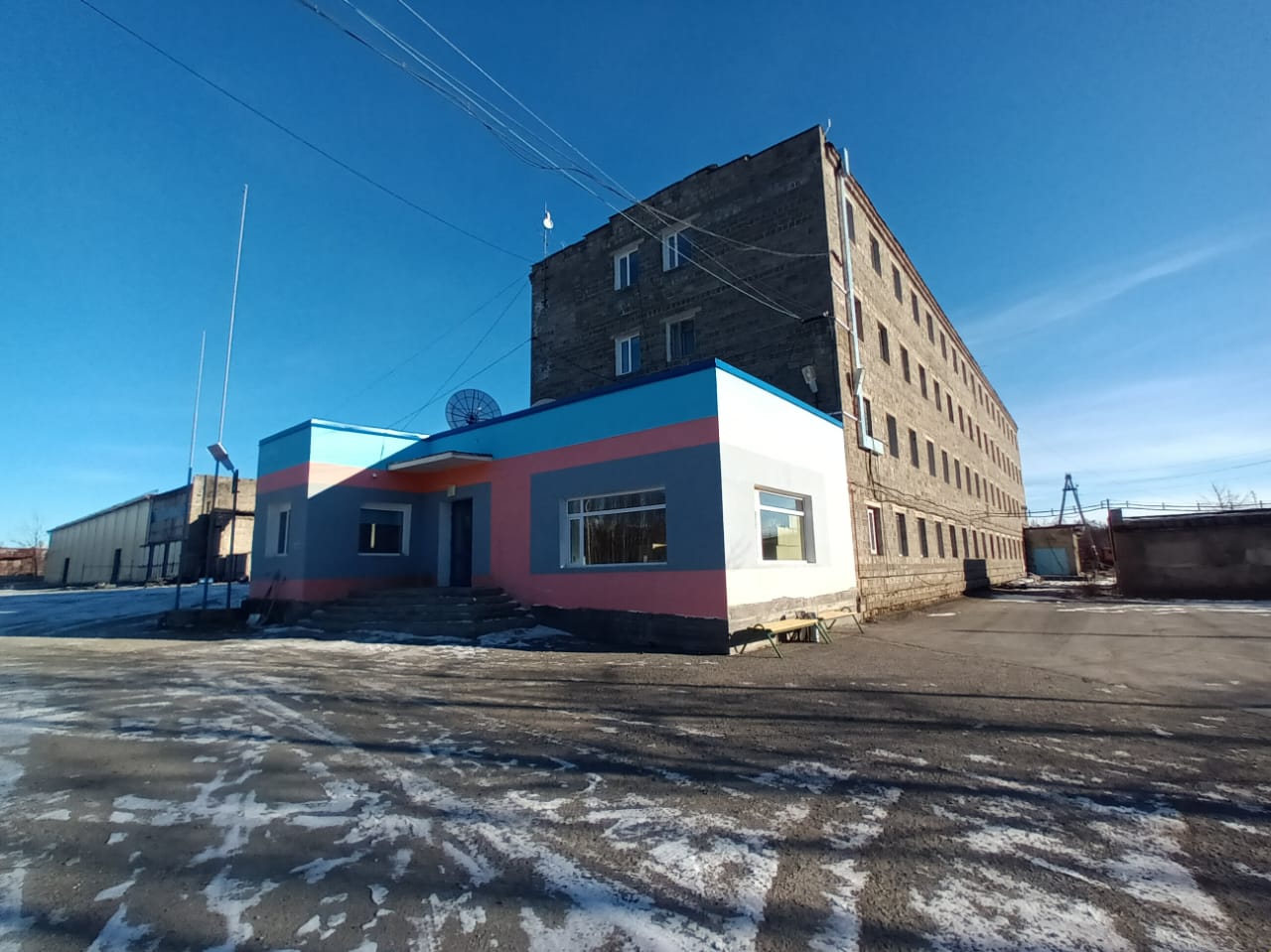 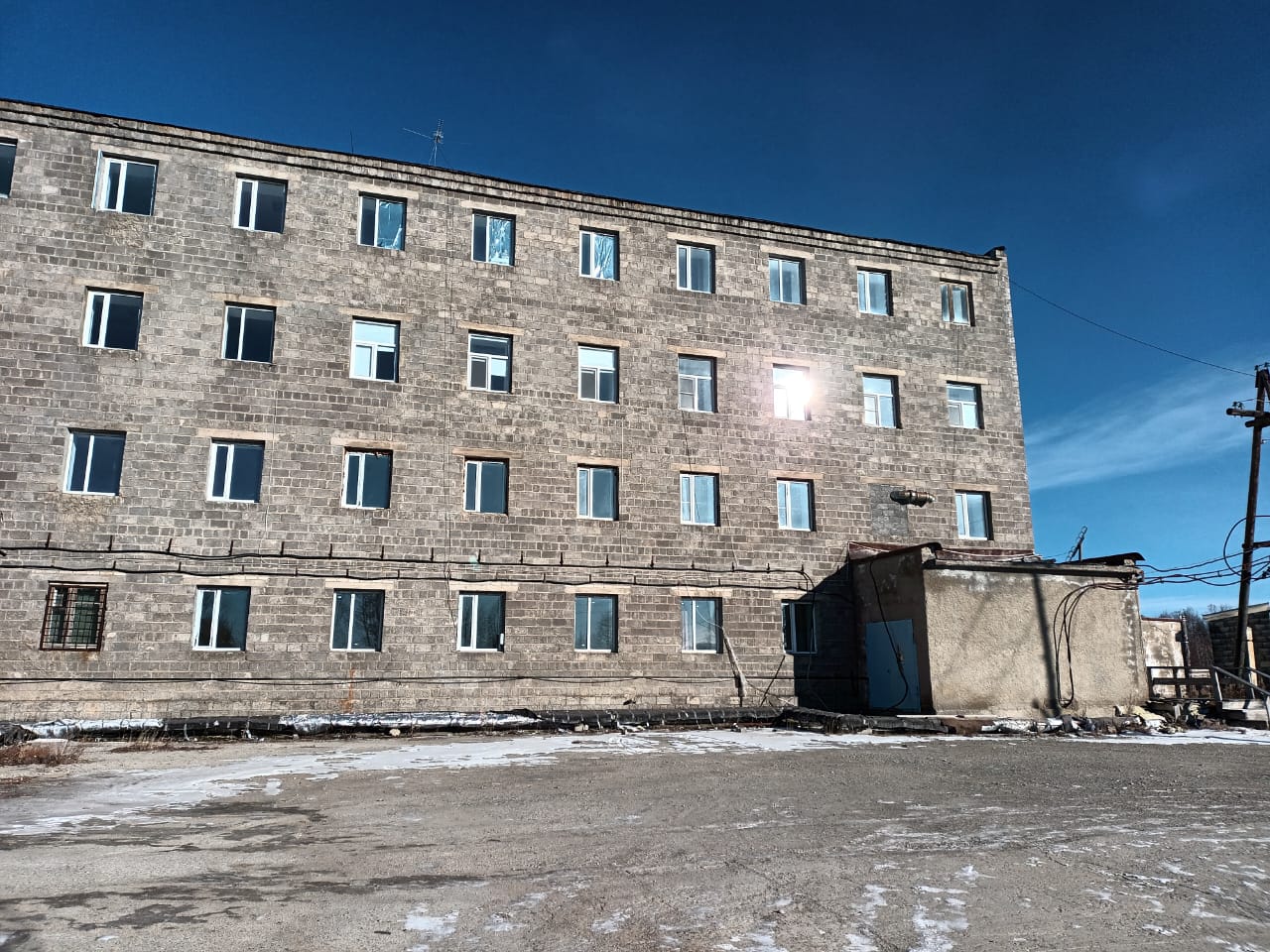 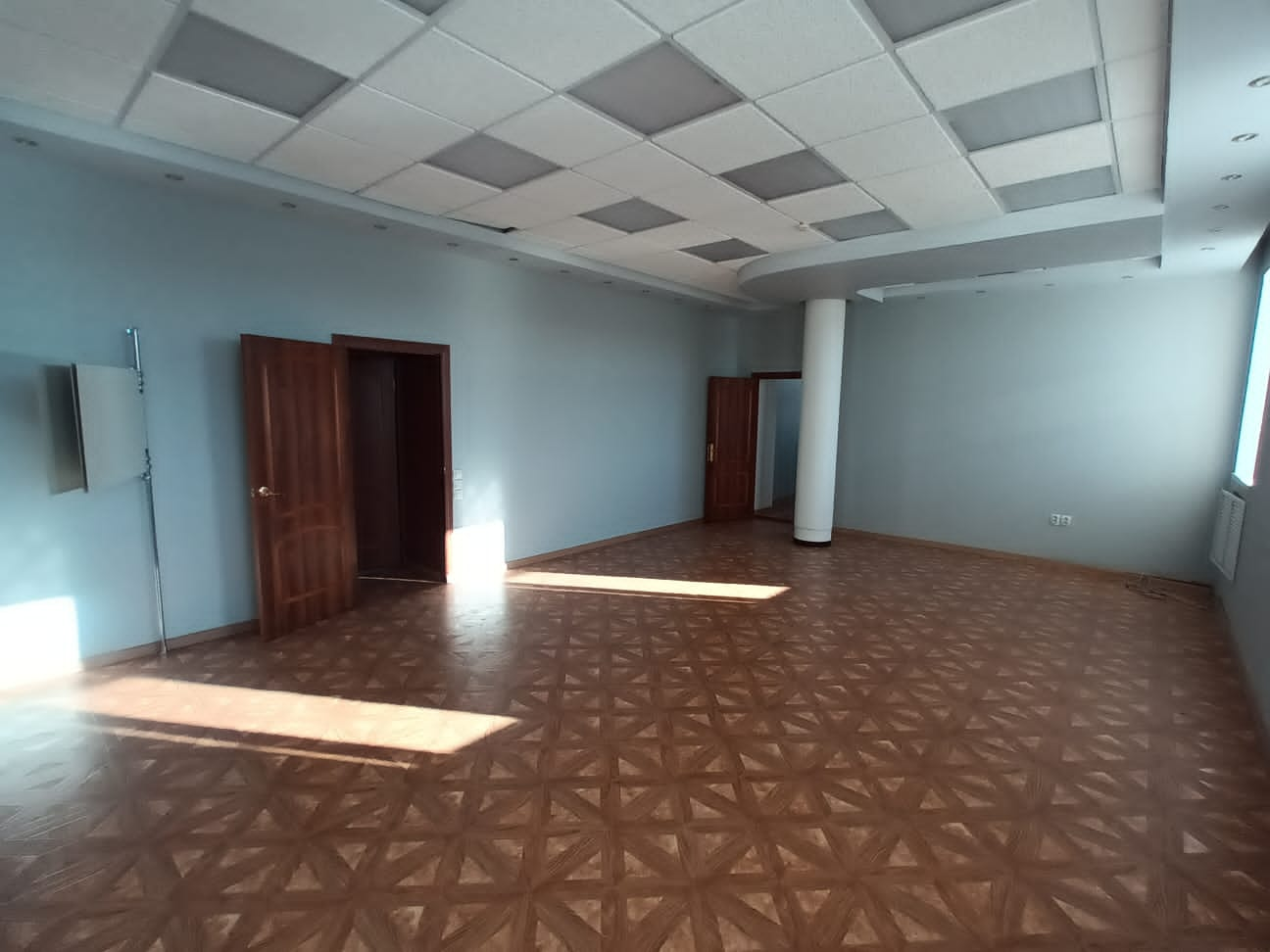 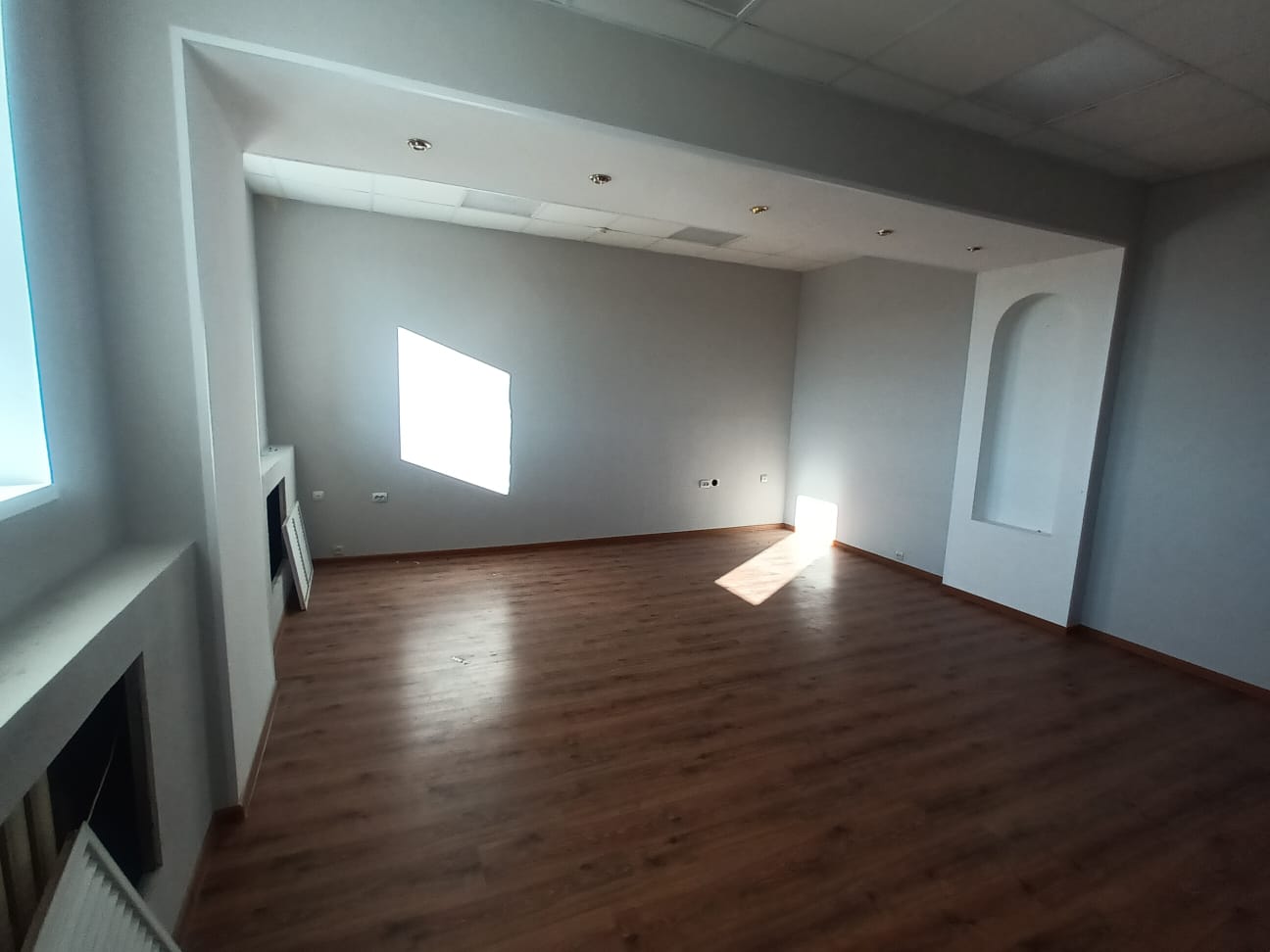 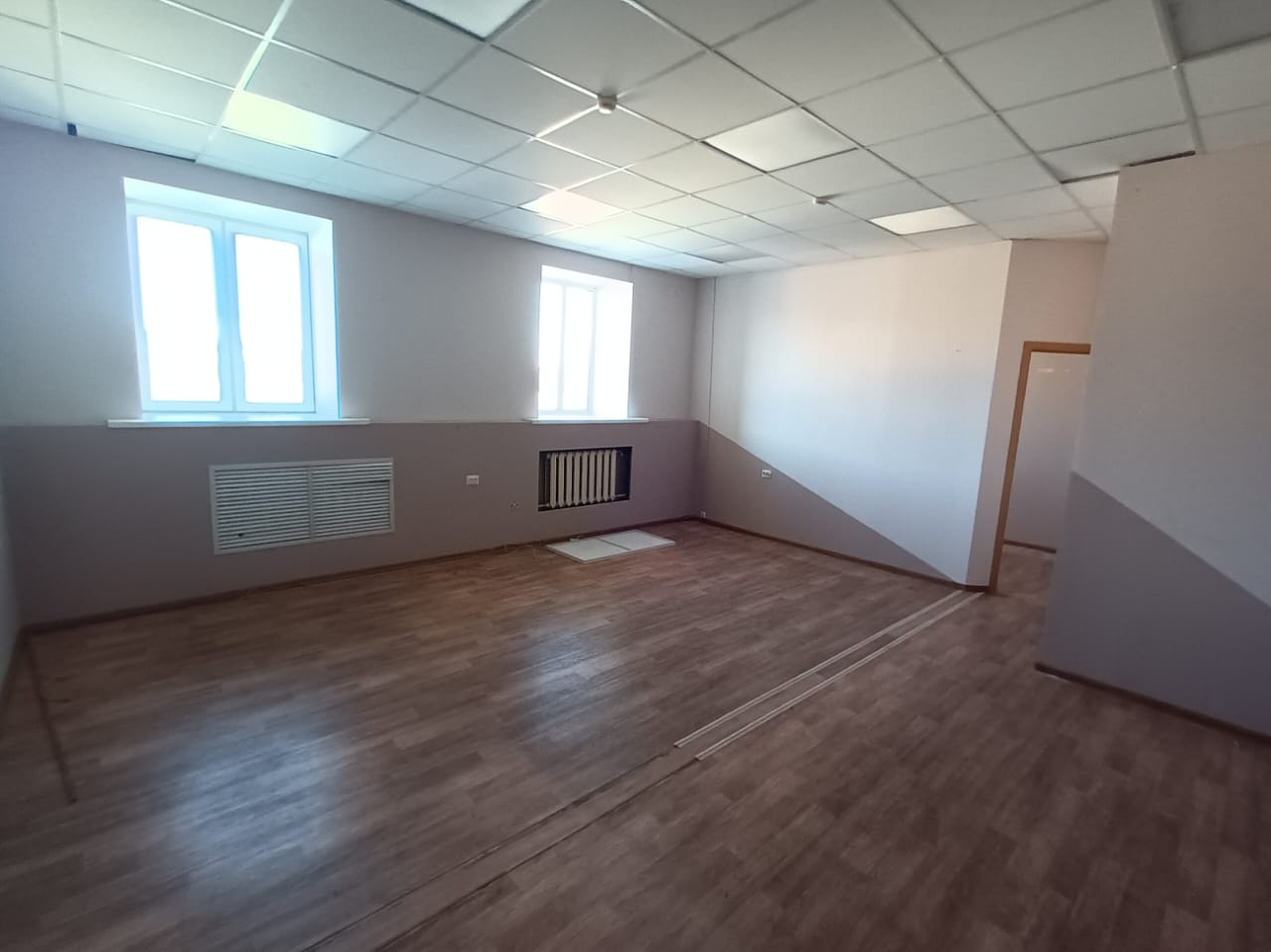 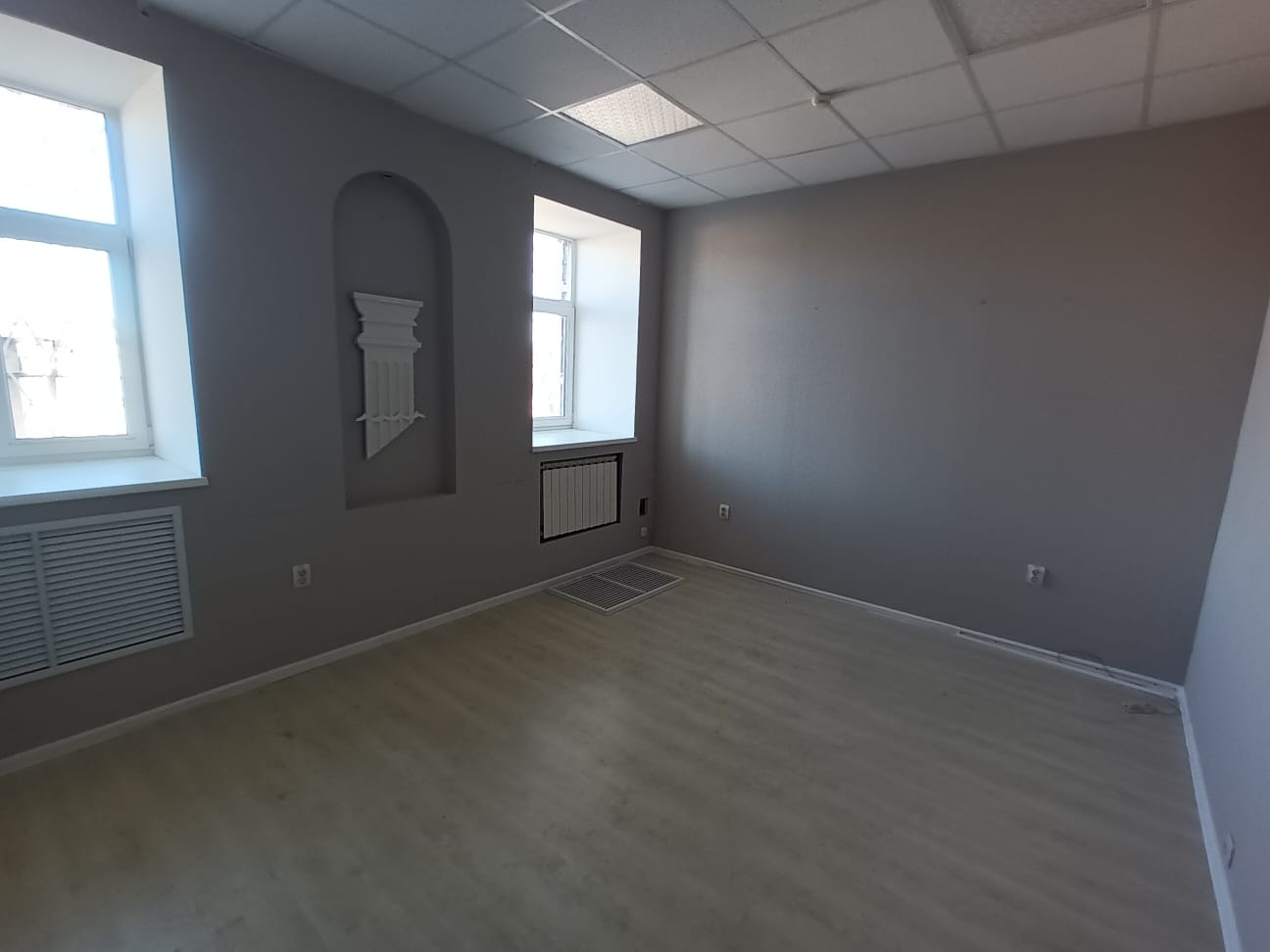 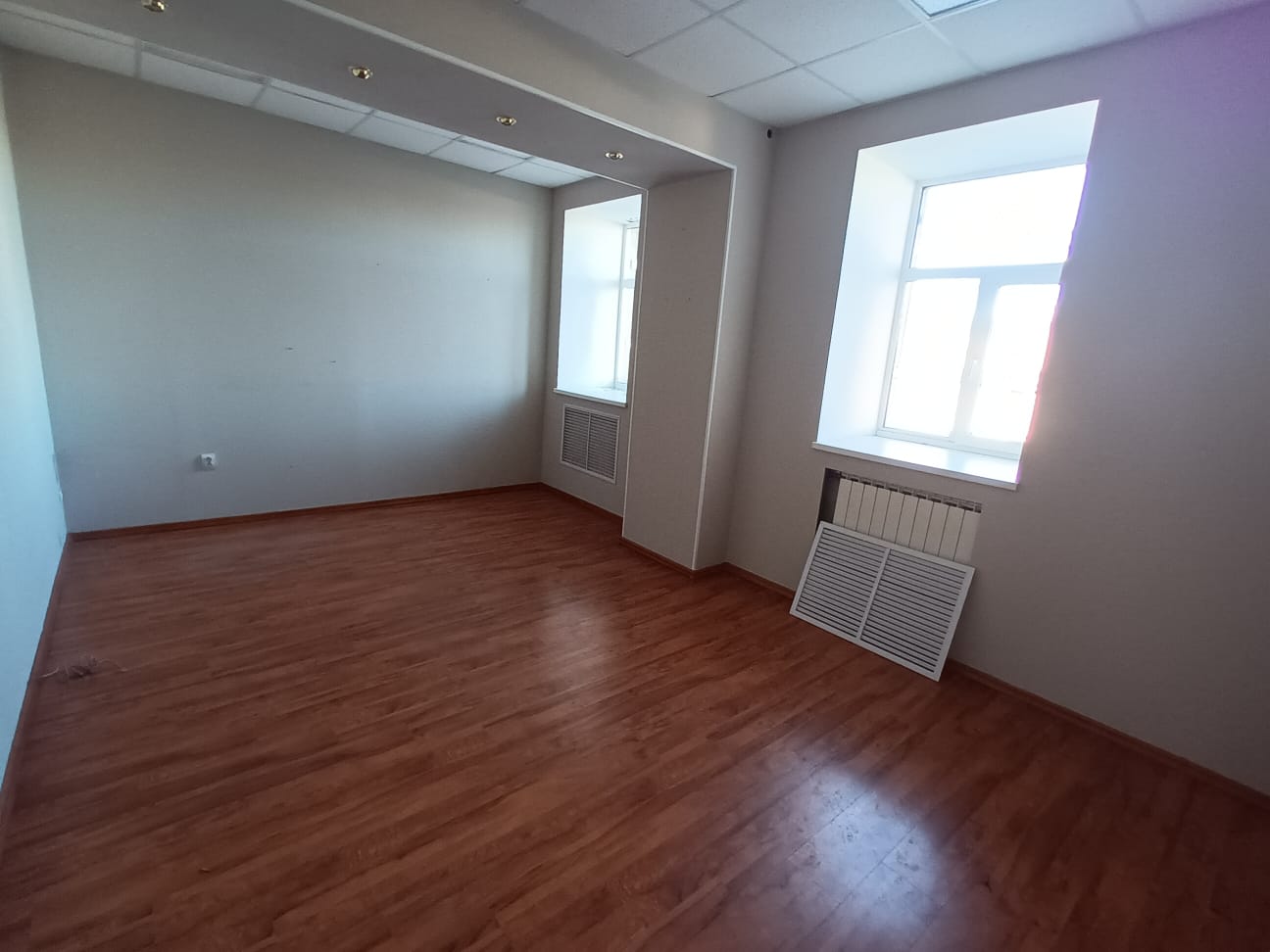 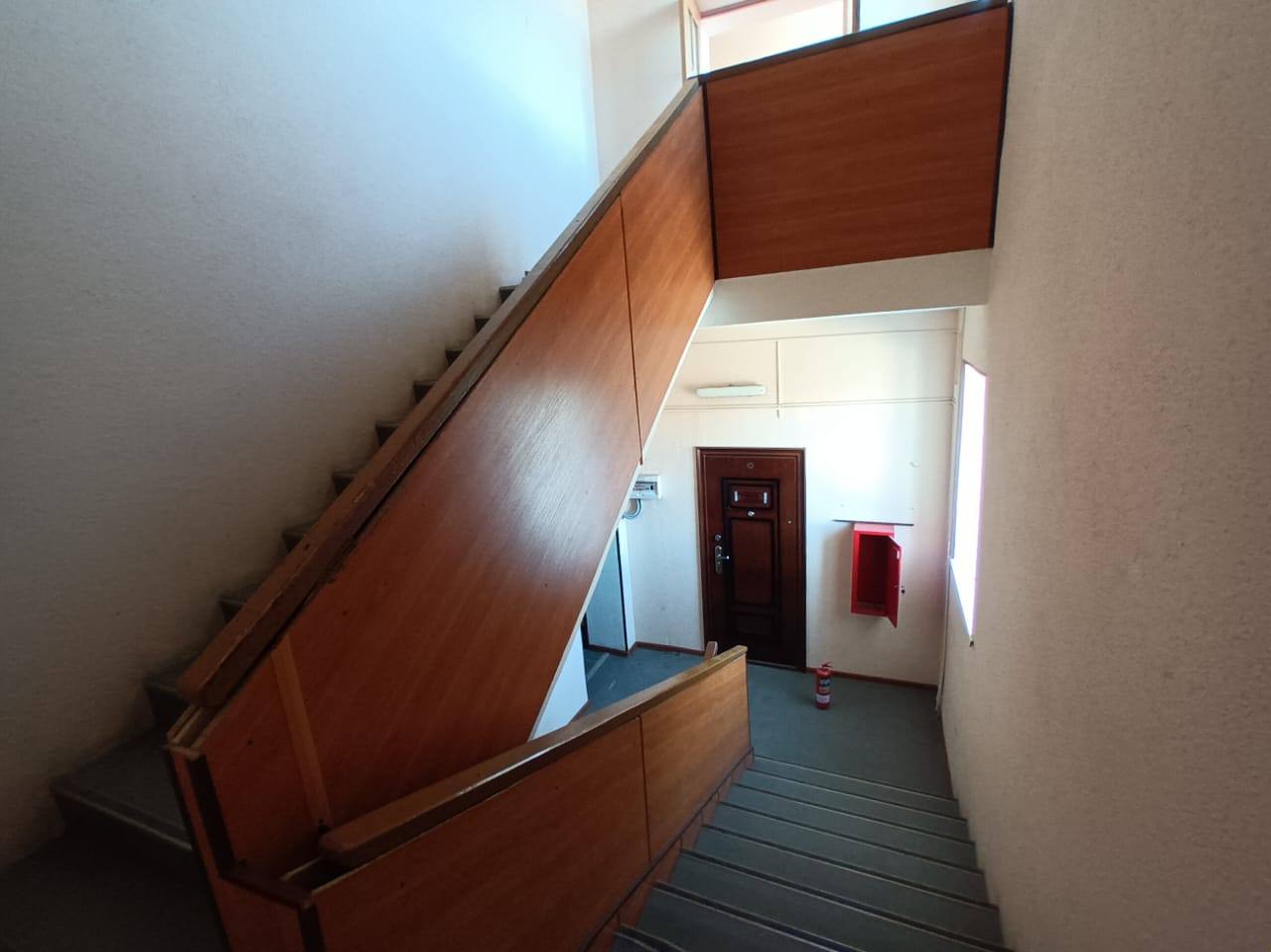 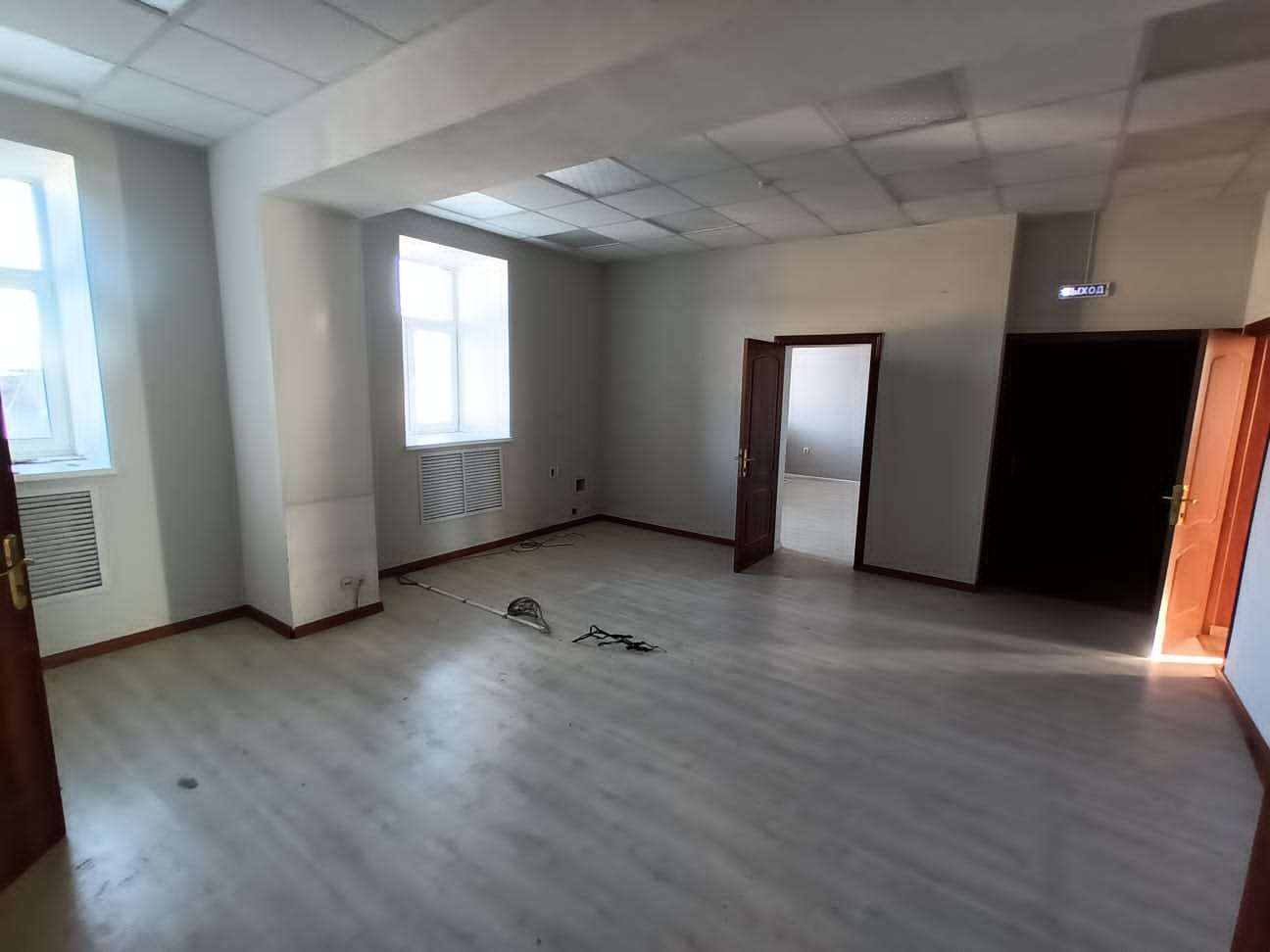 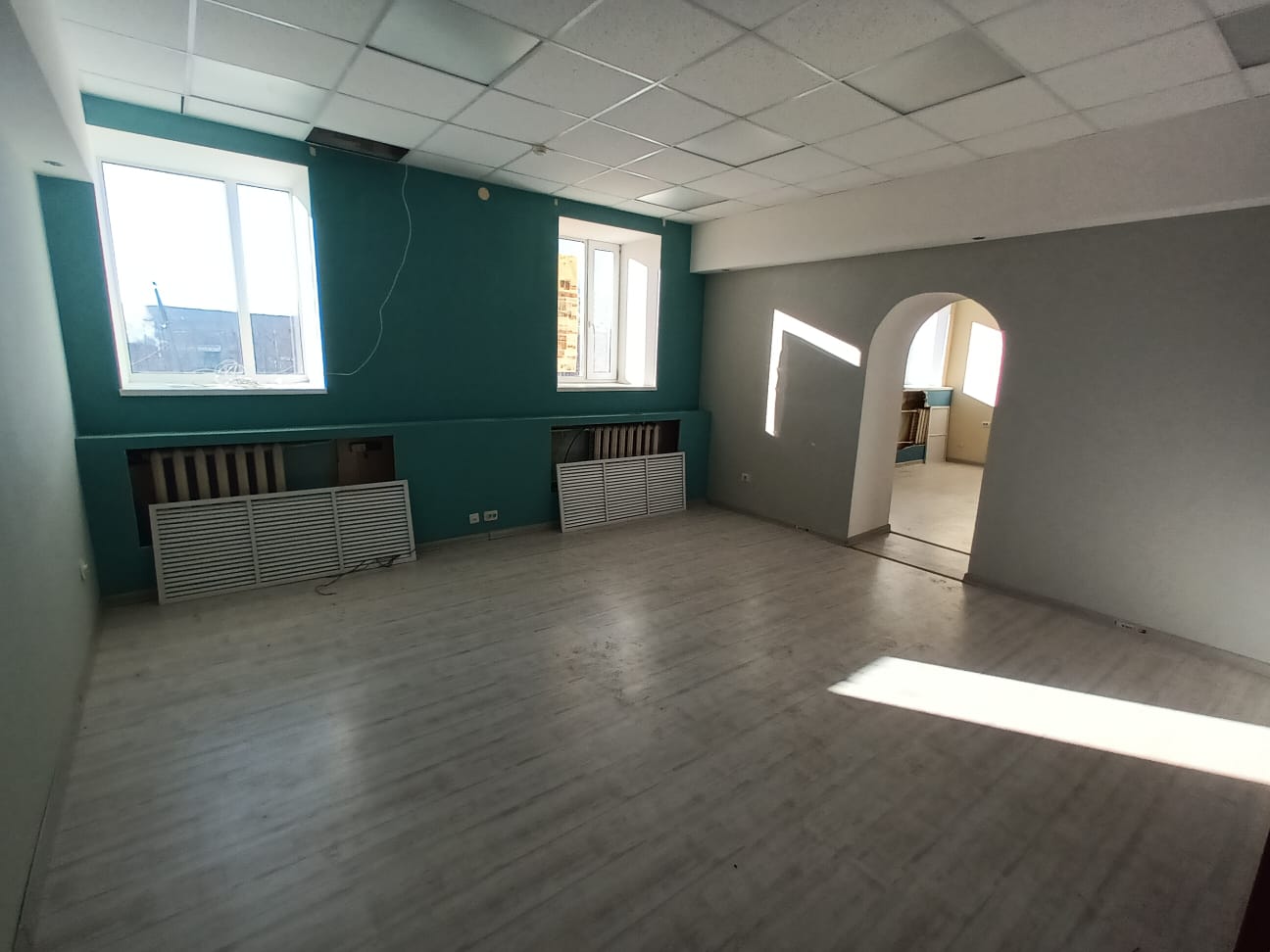 Приложение № 2ПРОЕКТ ДОГОВОРА КУПЛИ-ПРОДАЖИПояснения к проекту Договора купли-продажи:-	все положения проекта Договора являются существенными условиями для Продавца;-	любые предоставляемые Заявителем / Участником разногласия по условиям настоящего проекта Договора носят статус «желательных», и в случае если Продавец не примет указанные разногласия, Заявитель / Участник будет обязан заключить Договор на условиях исходного проекта Договора;-	Продавец оставляет за собой право рассмотреть и принять перед подписанием договора предложения и дополнительные (не носящие принципиального характера) изменения к Договору. В случае если стороны Договора не придут к соглашению об этих изменениях, они будут обязаны подписать Договор на условиях, изложенных в Документации.ДОГОВОР № купли-продажи недвижимого имуществаг. Магадан	        «___» ___________2023 г.Акционерное общество «Усть - СреднеканГЭСстрой» (АО «Усть - СреднеканГЭСстрой»), именуемое в дальнейшем «Продавец», в лице Генерального директора Зырянова Дениса Сергеевича, действующего на основании Устава, и ______________________________, именуемое в дальнейшем «Покупатель», в лице _____________________, действующего на основании ______________________, с другой стороны, совместно именуемые Стороны, по результатам проведенной Продавцом конкурентной процедуры по лоту №_________, и на основании протокола об итогах процедуры продажи аукцион на повышение от «___»__________ г.  № _______, заключили настоящий договор (далее - Договор) о нижеследующем: ПРЕДМЕТ ДОГОВОРАПродавец обязуется передать Покупателю в собственность недвижимое имущество: Административно-бытовой корпус автобазы, общей площадью 2 316,10 кв. м, кадастровый номер 49:09:020009:13, расположенный по адресу: Магаданская область, г. Магадан, пгт. Уптар, ул. Усть-Илимская, д 3 (далее – Имущество).Имущество находится в собственности Продавца, что подтверждается записью в Едином государственном реестре недвижимости от «06» сентября 2007 г. № 49-49-01/019/2007-726.Недвижимое имущество расположено на земельном участке с кадастровым номером: 49:09:020009:138, принадлежащем Департаменту имущественных и жилищных отношений мэрии г. Магадана.Продавец гарантирует, что на момент заключения настоящего Договора Имущество не продано, не заложено, никому не обещано, в споре, под арестом и запретом не состоит и свободно от любых прав третьих лиц.По Договору Продавец передает в собственность Покупателя Имущество, а Покупатель обязуется принять и уплатить цену Имущества в порядке и на условиях, предусмотренных настоящим Договором.ЦЕНА И ПОРЯДОК РАСЧЕТОВЦена приобретаемого Покупателем Имущества, указанного в п. 1.1. настоящего договора в соответствии с Расчетом стоимости (Приложение № 3 к Договору) составляет __________________ (____________________________________________________________) рублей __ копеек, в том числе НДС (20%) – ______________ руб.Покупатель в течение 5 (пяти) рабочих дней с даты подписания Договора осуществляет авансовый платеж в размере 100 (ста) % от стоимости Имущества путем перечисления денежных средств на расчетный счет Продавца на основании счета, выставленного Продавцом.ОБЯЗАННОСТИ СТОРОНПокупатель обязуется:Произвести оплату Продавцу за приобретаемое Имущество в полном размере в сроки и порядке, установленные Договором.Принять Имущество по акту приема-передачи (Приложение № 1 к Договору) в порядке, предусмотренном настоящим Договором. Нести расходы по государственной регистрации перехода права собственности на Имущество от Продавца к Покупателю, в соответствии с законодательством РФ.От своего имени заключить договор аренды земельного участка с кадастровым номером 49:09:020009:138 с Департаментом имущественных и жилищных отношений мэрии г. Магадана с момента перехода права на Имущество к ПокупателюВ случае исполнения Покупателем обязанности по оплате Имущества в полном объеме, Продавец обязуется:В течение 5 (пяти) рабочих дней с даты оплаты Имущества передать Покупателю Имущество по акту приема-передачи (Приложение № 1 к Договору). Вместе с Имуществом Продавец обязуется передать Покупателю имеющуюся у Продавца технические паспорта на Имущество и иную документацию на Имущество. Перечень документов по настоящему Договору, заявленный в Передаточном акте, является исчерпывающим и пересмотру не подлежит.Покупатель в течение 10 (десяти) рабочих дней с момента передачи Имущества по акту приема-передачи, предоставляет в государственный орган, уполномоченный в сфере государственной регистрации прав на недвижимое имущество и сделок с ним, документы, необходимые для государственной регистрации перехода права собственности на Имущество от Продавца к Покупателю.Риск случайной гибели или случайного повреждения Имущества и бремя его содержания переходят к Покупателю с момента передачи Имущества Продавцом Покупателю в соответствии с п.п.3.2.1. Договора.Право собственности на Имущество, указанное в Приложении № 1 к настоящему договору, возникает у Покупателя с момента государственной регистрации перехода права собственности от Продавца к Покупателю в Едином государственном реестре прав.Стороны обязуются обеспечить надлежащую охрану всей информации, предоставленной друг другу по договору, и обязуются не раскрывать ее любым другим лицам, за исключением случаев, когда обязанность такого раскрытия установлена требованиями законодательства Российской Федерации или вступившим в законную силу судебным решением. Если одна из сторон допустит разглашение (распространение) информации, полученной по Договору, с нарушением изложенных требований, она обязана возместить другой Стороне причиненные таким образом убытки, вызванные разглашением в полном объеме, если последняя не докажет, что разглашение (распространение) информации имело место вопреки ее воле или по причине действия обстоятельств непреодолимой силы, и при этом Стороной, допустившей разглашение, были предприняты все возможные меры, направленные на недопущение распространения информации и минимизацию негативных последствий ее распространения. Стороны принимают все необходимые меры для того, чтобы их работники, контрагенты без предварительного письменного согласия другой стороны не информировали третьих лиц информацией, полученной Сторонами друг от друга в процессе исполнения настоящего Договора. Сторона договора должна быть незамедлительно уведомлена о факте распространения информации, полученной по Договору, и мерах, принятых для недопущения ее дальнейшего распространения и минимизации негативных последствий ее распространения, если   такое распространение имело место вопреки воле другой стороны или по причине действия обстоятельств непреодолимой силы.3.6. Стороны обязуются подписать антикоррупционную оговорку о первоочередных мероприятиях по организации мер по противодействию коррупции и урегулированию конфликта в приложении № 2 к Договору № _______ от «___» __________ 2023 года. При отказе одной из сторон от подписания договора с данным условием, договор считается незаключенным.КАЧЕСТВО ИМУЩЕСТВА4.1.  До заключения Договора Покупатель осуществил проверку качества Имущества путем его непосредственного осмотра и ознакомления с технической документацией на Имущество. Имущество пригодно для его использования в соответствии с его назначением.4.2. На момент заключения Договора Покупатель осведомлен о недостатках Имущества, его техническом состоянии, претензий к Продавцу по качеству не имеет. В связи с проведенной Покупателем проверкой качества Имущества до заключения Договора, Продавец освобождается от ответственности по требованиям Покупателя, связанным с качеством Имущества, в том числе, скрытыми недостатками.ОТВЕТСТВЕННОСТЬ СТОРОН И ПОРЯДОК РАССМОТРЕНИЯ СПОРОВПри просрочке Покупателем платежа, установленного п. 2.2 настоящего Договора, начисляется пени в размере 0,1% (одной десятой процента) от суммы, подлежащей к оплате, за каждый день просрочки.Уплата пени, установленной п. 5.1. настоящего Договора, не освобождает Покупателей от выполнения возложенных на него обязательств и устранения нарушений.Продавец гарантирует Покупателю, что на момент заключения Договора Имущество принадлежит Продавцу на праве собственности, под арестом или в споре не состоят, не заложено и свободно от каких-либо иных прав или притязаний третьих лиц, кроме указанных в Договоре.Продавец вправе в одностороннем порядке отказаться от исполнения Договора в случае неисполнения Покупателем обязанности по оплате Имущества в размере и сроки, установленные Договором. В остальных случаях неисполнения или ненадлежащего исполнения Сторонами своих обязательств, Стороны несут ответственность, предусмотренную законодательством Российской Федерации.Все возникающие в период действия Договора разногласия
решаются путем переговоров сторон, а при не достижении согласия в суде в соответствии с действующим законодательством Российской Федерации.ПОРЯДОК РАЗРЕШЕНИЯ СПОРОВ И РАССТОРЖЕНИЯ ДОГОВОРА6.1. Все изменения, дополнения настоящего Договора действительны лишь в том случае, если они оформлены в письменной форме и подписаны обеими сторонами.6.2. При изменении реквизитов стороны обязаны уведомить друг друга в письменном виде в течение 10 дней после изменения.6.3. Ни одна из сторон не имеет права передавать свои права по настоящему договору третьим лицам, без письменного соглашения сторон.6.4. Договор составлен в трех экземплярах, имеющих одинаковую юридическую силу, по одному для каждой из сторон и один экземпляр для регистрирующего органа. 6.5. Споры и разногласия, которые могут возникнуть при исполнении Договора, будут по возможности разрешаться путем переговоров межу Сторонами.6.6. Все споры, связанные с заключением, толкованием, исполнением и расторжением Договора, будут разрешаться Сторонами путем направления претензии в письменной форме, подписанной уполномоченным лицом. Претензия влечет гражданско-правовые последствия для адресата с момента доставки ему или его представителю.Претензия считается доставленной, если она:- поступила адресату, но по зависящим от него обстоятельствам не была вручена или адресат не ознакомился с ней;- доставлена по адресу, указанному в ЕГРЮЛ или названному самим адресатом, даже если последний не находится по данному адресу.6.7. К претензии должны быть приложены документы, обосновывающие предъявленные заинтересованной Стороной требования (в случае их отсутствия у другой Стороны), и документы, подтверждающие полномочия лица, подписавшего претензию. Указанные документы представляются в форме надлежащим образом заверенных копий. 6.8. Сторона, которой направлена претензия, обязана рассмотреть полученную претензию и о результатах уведомить в письменной форме заинтересованную Сторону в течение 20 (двадцать) рабочих дней со дня получения претензии.6.9. В случае не урегулирования разногласий в претензионном порядке, а также в случае неполучения ответа на претензию в течение срока, указанного в настоящем пункте договора, спор передается на рассмотрение суда.6.10. В случае невозможности разрешения споров путем переговоров, все споры, разногласия и требования, возникающие из настоящего договора или в связи с ним, в том числе связанные с его заключением, изменением, исполнением, нарушением, расторжением, прекращением и действительностью, подлежат решению в соответствии с действующим законодательством.ПРОЧИЕ ПОЛОЖЕНИЯВсе изменения и дополнения к Договору действительны, если они совершены в письменной форме и подписаны Сторонами.Договор подписан в трех экземплярах, имеющих одинаковую юридическую силу, один для Продавца, один для Покупателя и один для государственного органа РФ по государственной регистрации прав на недвижимое имущество и сделок с ним.СПИСОК ПРИЛОЖЕНИЙПриложение № 1 – Акт приема-передачи нежилого помещения.Приложение № 2 – Антикоррупционная оговорка.Приложение № 3 – Расчет стоимости.РЕКВИЗИТЫ И ПОДПИСИ СТОРОНПриложение № 1к Договору купли-продажи№ ______от «___ »_________ 2023 годаАктприема-передачи нежилого помещенияг. Магадан								                                         «___» __________ 2023 г.Акционерное общество «Усть-СреднеканГЭСстрой», именуемое в дальнейшем «Продавец», в лице Генерального директора Зырянова Дениса Сергеевича, действующего на основании Устава, передал, а _____________________________, именуемый в дальнейшем «Покупатель», в лице ___________________________________, далее совместно именуемые «Стороны», составили настоящий акт приема-передачи о следующем.1. Продавец передает, а Покупатель принимает по Договору купли-продажи от «__»________2023 №____недвижимое имущество: Административно-бытовой корпус автобазы, площадью 2 316,10 кв. м, кадастровый номер 49:09:020009:13, расположенный по адресу: Магаданская область, г. Магадан, пгт. Уптар, ул. Усть-Илимская, д 3.2. Покупатель осмотрел и проверил передаваемое Имущество.Стороны установили, что состояние Имущества соответствует условиям договора.Претензий к состоянию Имущества у Покупателя нет.3. Акт составлен в трех экземплярах, имеющих равную юридическую силу, по одному для каждой Стороны и для органа, осуществляющего государственную регистрацию прав на недвижимое имущество и сделок с ним.ПОДПИСИ СТОРОНПриложение № 2к Договору купли-продажи№ ______ от «___ »_________ 2023 годаАНТИКОРРУПЦИОННАЯ ОГОВОРКА      Статья 1.                                                                                   При исполнении своих обязательств по настоящему Договору Стороны, их аффилированные лица, работники или посредники не выплачивают, не предлагают выплатить и не разрешают выплату каких-либо денежных средств или ценностей, прямо или косвенно, любым лицам, для оказания влияния на действия или решения этих лиц с целью получить какие-либо неправомерные преимущества или иные неправомерные цели.При исполнении своих обязательств по настоящему Договору Стороны, их аффилированные лица, работники или посредники не осуществляют коррупционные действия, квалифицируемые применимым для целей настоящего Договора законодательством, как дача/получение взятки, коммерческий подкуп, а также действия, нарушающие требования применимого законодательства и международных актов о противодействии легализации (отмыванию) доходов, полученных преступным путем.В случае возникновения у Стороны подозрений, что произошло или может произойти нарушение каких-либо положений настоящей Статьи, соответствующая Сторона обязуется уведомить другую Сторону в письменной форме. После письменного уведомления, соответствующая Сторона имеет право приостановить исполнение обязательств по настоящему Договору до получения подтверждения, что нарушения не произошло или не произойдет. Это подтверждение должно быть направлено в течение десяти рабочих дней с даты направления письменного уведомления.В письменном уведомлении Сторона обязана сослаться на факты или предоставить материалы, достоверно подтверждающие или дающие основание предполагать, что произошло или может произойти нарушение каких-либо положений настоящей Статьи контрагентом, его аффилированными лицами, работниками или посредниками, выражающееся в действиях, квалифицируемых применимым законодательством, как дача или получение взятки, коммерческий подкуп, а также действиях, нарушающих требования применимого законодательства и международных актов о противодействии легализации доходов, полученных преступным путем.Статья 2.В случае если представитель/представители АО «Усть - СреднеканГЭСстрой» в ходе исполнения настоящего Договора склоняют исполнителя к осуществлению коррупционных действий, таких как дача/получение взятки, коммерческий подкуп, а также действий, нарушающих требования применимого законодательства Российской Федерации и международных актов о противодействии легализации (отмыванию) доходов, полученных преступным путем, Исполнитель обязан направить об этом соответствующие обращение на «Линию доверия» посредством:Электронной почты на адрес: Обращения на телефон по номеру Статья 3.В случае нарушения одной Стороной обязательств воздерживаться от запрещенных в Статье 1 настоящего приложения к Договору действий и/или неполучения другой Стороной в установленный настоящим договором срок подтверждения, что нарушения не произошло/не произойдет или не исполнения действий, предусмотренных в Статье 2 настоящего приложения № к Договору, другая Сторона имеет право расторгнуть договор в одностороннем порядке полностью или в части, направив письменное уведомление о расторжении. Сторона, по чьей инициативе был расторгнут настоящий Договор в соответствии с положениями настоящей статьи, вправе требовать возмещения реального ущерба, возникшего в результате такого расторжения.ПОДПИСИ СТОРОНПриложение № 3к Договору купли-продажи № _______ от «___ »_________ 2023 годаРасчет стоимостиПОДПИСИ СТОРОНПриложение № 3ТРЕБОВАНИЯ К УЧАСТНИКАМ АУКЦИОНАЧтобы претендовать на победу в Аукционе и получить право заключить Договор с Продавцом, Участник (Заявитель) должен отвечать нижеуказанным требованиям и в обязательном порядке включить в состав подаваемой Заявки нижеуказанные документы, подтверждающие соответствие установленным Документацией о продаже требованиям: Требования к Участнику и к документам, подтверждающим соответствие Участника установленным требованиямВ случае если по каким-либо причинам Участник не может предоставить какой-либо из требуемых документов, допускается приложение в составе Заявки составленной в произвольной форме справки, объясняющей причину отсутствия требуемого документа (однако предоставление данной справки носит исключительно информационный характер и не может являться основанием для снятия с Участника обязанности по предоставлению требуемого документа).Приложение № 4СОСТАВ ЗАЯВКИ НА УЧАСТИЕ В АУКЦИОНЕЗаявка на участие в Аукционе должна содержать следующий комплект документов с учетом требований подраздела 5.5, а также иных условий Документации о продаже:Состав Заявки на участие в Аукционе:Приложение № 5ОТБОРОЧНЫЕ КРИТЕРИИ РАССМОТРЕНИЯ ЗАЯВОКАукцион–аукцион на повышение на право заключения договора купли продажи имущества Продавца, проводимый в соответствии с настоящей ДокументациейГК РФ–Гражданской кодекс Российской ФедерацииДокументация–настоящая документация о продаже имуществаДоговор–договор купли-продажи имущества, являющегося Предметом продажи согласно ДокументацииЕГРИП–Единый государственный реестр индивидуальных предпринимателейЕГРЮЛ–Единый государственный реестр юридических лицЗаявка–заявка на участие в АукционеИзвещение–извещение о проведении АукционаИНН–идентификационный номер налогоплательщикаОрганизатор–Организатор продажиПроцедура–Процедура продажи, Процедура на право заключения договора купли-продажи имущества АО «Усть-СреднеканГЭСстрой»Стороны –Организатор, Продавец и Участники, являющиеся сторонами Аукциона (при совместном упоминании)Участник–Участник АукционаЭТП–электронная торговая площадкаЭЦП–электронная цифровая подпись№ 
п/пНаименование пунктаСодержание пунктаПредмет ДоговораАдминистративно-бытовой корпус автобазы, с кадастровым номером 49:09:020009:13, расположенный по адресу: Магаданская область, г. Магадан, пгт. Уптар, ул Усть-Илимская, д.3, площадью – 2 316,10 кв. м. Назначение – нежилое, количество этажей – 4; год завершения строительства – 1992.Многолотовая продажаНет Наименование и адрес ЭТПАкционерное общество «Российский аукционный дом» (АО «РАД»),https://lot-online.ru Участники АукционаУчаствовать в Аукционе может любое юридическое лицо независимо от организационно-правовой формы, формы собственности, места нахождения, а также места происхождения капитала, физическое лицо или индивидуальный предприниматель, заинтересованное в приобретении имущества, являющегося предметом Аукциона, чья Заявка признана соответствующей требованиям Документации.Продавец Наименование (полное и сокращенное): Акционерное общество «Усть – СреднеканГЭСстрой» (АО «Усть-СреднеканГЭСстрой»)ОГРН 1074910002298ИНН 4909095279Место нахождения: Почтовый адрес: 680017, г. Хабаровск, ул. Ленина,д. 57, 4 эт., литера А1, пом. IV Контактный телефон: 8-4212-45-35-45Организатор продажи Наименование (полное и сокращенное): Акционерное общество «Усть – СреднеканГЭСстрой» (АО «Усть-СреднеканГЭСстрой»)ОГРН 1074910002298ИНН   4909095279Место нахождения: 680017, Хабаровский край, г. Хабаровск, ул. Ленина, д. 57, помещ. IV (23-58)Почтовый адрес: 680017, г. Хабаровск, ул. Ленина,д. 57, 4 эт., литера А1, пом. IV Адрес электронной почты: usges@usges.ruКонтактный телефон: 8-4212-45-35-45Представитель Организатора продажиКонтактное лицо (Ф.И.О.): Котова Елизавета АлексеевнаКонтактный телефон: 8-924-692-00-44Адрес электронной почты: kotovaea@usges.ruОфициальный источник размещения информации о проведении АукционаОфициальным источником информации о ходе проведения аукциона является электронная торговая площадка: Акционерное общество «Российский аукционный дом» (АО «РАД») Регламент ЭТП, в соответствии с которым проводится аукцион, размещен по адресу: https://lot-online.ru   Дополнительно информация о продаже размещена на сайте АО «Усть-СреднеканГЭСстрой» www.usgesstroy.rushydro.ru, на сайте ПАО «РусГидро» www.rushydro.ru.Начальная цена продажи32 210 000,00 руб., с учетом НДСШаг АукционаШаг аукциона равен 1 % от начальной цены продажи, указанной в пункте 1.2.9 настоящей Документации о продаже, что составляет – 322 100,00 руб. 00 коп., с учетом НДС.ЗадатокТребуетсяРазмер задатка для участия в аукционе составляет 3% от начальной цены продажи, указанной в пункте 1.2.9 настоящей Документации о продаже, и составляет                                                                         - 966 300 руб. 00 коп., с учетом НДС.Для участия в аукционе Заявитель в срок не позднее окончания срока подачи заявок (пункт 1.2.15) обязан внести на индивидуальный счет, открытый Участнику оператором ЭТП в соответствии с Регламентом ЭТП, вышеуказанную сумму задатка.ВНИМАНИЕ! Для того чтобы иметь возможность подать заявку на участие в аукционе, в соответствии с Регламентом ЭТП на счете Участника, открытом ему оператором ЭТП, должна быть сумма денежных средств, предусмотренная Регламентом ЭТП.Дата размещения Извещения о проведении Аукциона24.05.2023 г.Место подачи Заявок Заявки подаются по адресу ЭТП, указанному в пункте 1.2.3.Срок предоставления Заявителям разъяснений по Документации о продажеДата и время окончания срока предоставления разъяснений:«06» июля 2023 г. в 17 ч. 00 мин. Организатор вправе не предоставлять разъяснение в случае, если запрос от Заявителя поступил позднее, чем за 3 (три) рабочих дня до даты окончания срока подачи заявок, установленной в пункте 1.2.15.Дата начала – дата и время окончания срока подачи Заявок Дата начала подачи заявок:«24» мая 2023 г.Дата и время окончания срока подачи заявок:«06» июля 2023 г. в  17 ч. 00 мин.  (по местному времени Организатора)Дата окончания рассмотрения ЗаявокДата окончания рассмотрения заявок:«10» июля 2023 г. Дата и время проведения АукционаДата и время проведения аукциона:«12» июля 2023 г. в 17 ч. 00 мин.  (по местному времени Организатора)Дата подведения итогов  Дата подведения итогов:«14» июля 2023 г.Порядок подведения итогов ПроцедурыЕдинственным критерием выбора победителя Аукциона является цена Договора (цена Заявки), при условии соответствия Заявки требованиям Документации.Победителем Аукциона признается Участник, предложивший наиболее высокую цену Договора (цену заявки).№ п/пНаименование объекта Адрес местонахожденияКадастровый (условный, инвентаризационный) номерНачальная цена продажи (с учетом НДС), руб.Лот №1Лот №1Лот №1Лот №1Лот №11.Административно-бытовой корпус автобазыМагаданская область, г. Магадан, пгт. Уптар, ул. Усть-Илимская, д.349:09:020009:1332 210 000,00№ п\пНаименование документа / 
наименование файла (последнее – при необходимости, определяемой Заявителем)Кол-во страниц документа Страницы заявки:(с __по __)12…ВСЕГО листов заявки:ВСЕГО листов заявки:Наименование Предмета продажи согласно ДокументацииСтоимость (цена) Заявки по Предмету продажи (первая ценовая ставка в рамках процедуры Аукциона*) с учетом НДС, руб.Административно-бытовой корпус автобазы, с кадастровым номером 49:09:020009:13, расположенный по адресу: Магаданская область, г. Магадан, пгт. Уптар, ул. Усть-Илимская, д.3, площадью – 2 316,10 кв.м.…. (…..) №
п/пНаименованиеСодержание пункта ИзвещенияСпособ продажиАукцион на повышение (далее также – аукцион)Продавец Наименование (полное и сокращенное): Акционерное общество «Усть – СреднеканГЭСстрой» АО «Усть - СреднеканГЭСстрой»Место нахождения: 680017, Хабаровский край, г. Хабаровск, ул. Ленина, д. 57, помещ. IV (23-58)Почтовый адрес: 680017, г. Хабаровск, ул. Ленина, д. 57, 4 эт., литера А1, пом. IVАдрес электронной почты: usges@usges.ruКонтактный телефон: 8-4212-45-35-45Организатор продажи Наименование (полное и сокращенное): Акционерное общество «Усть – СреднеканГЭСстрой» АО «Усть - СреднеканГЭСстрой»Место нахождения: 680017, Хабаровский край, г. Хабаровск, ул. Ленина, д. 57, помещ. IV (23-58)Почтовый адрес: 680017, г. Хабаровск, ул. Ленина, д. 57, 4 эт., литера А1, пом. IVАдрес электронной почты: usges@usges.ruКонтактный телефон: 8-4212-45-35-45Представитель Организатора продажиКонтактное лицо (Ф.И.О.): Котова Елизавета Алексеевна Контактный телефон: 8-924-692-00-44Адрес электронной почты: kotovaea@usges.ruНаименование и адрес ЭТПЭлектронная торговая площадка: Акционерное общество «Российский аукционный дом» (АО «РАД»), https://lot-online.ru Предмет продажиАдминистративно-бытовой корпус автобазы, общей площадью 2 316,10 кв. м, кадастровый номер 49:09:020009:13.Краткое описание Предмета продажи Описание предмета продажи содержится в Документации о продаже.Адрес местонахождения Предмета продажиВ соответствии с Документацией о продаже.Начальная цена продажи32 210 000,00 руб., с учетом НДС.Валюта ДоговораРоссийский рубль Участники Аукциона Участвовать в аукционе может любое юридическое лицо независимо от организационно-правовой формы, формы собственности, места нахождения, а также места происхождения капитала, физическое лицо или индивидуальный предприниматель, заинтересованное в приобретении имущества, являющегося предметом аукциона, чья заявка признана соответствующей требованиям Документации о продаже.Срок, место и порядок предоставления Документации о продажеДокументация о продаже размещена на официальном сайте  электронной торговой площадки: Акционерное общество «Российский аукционный дом» (АО «РАД»), https://lot-online.ru, на официальном сайте Общества www.usgesstroy.rushydro.ru и доступна для ознакомления любым заинтересованным лицом без взимания платы в форме электронного документа в любое время с момента официального размещения Извещения. Предоставление Документации о продаже на бумажном носителе не предусмотрено.ЗадатокИнформация о размере и условиях предоставления задатка приведена в Документации о продаже.Дата начала – дата и время окончания срока подачи ЗаявокДата начала подачи заявок:«24» мая 2023 г.  Дата и время окончания срока подачи заявок:«06» июля 2023 г. в 17 ч. 00мин (по местному времени Организатора)Порядок подачи ЗаявокЗаявки подаются по адресу ЭТП, указанному в пункте 5 настоящего Извещения.«Шаг» аукциона«Шаг» аукциона равен 1 % от начальной цены продажи, указанной в пункте 9 настоящего Извещения, что составляет 322 100 руб. 00 коп., с учетом НДСДата и время проведения Аукциона «12» июля 2023 г. в 17 ч. 00 мин.  (по местному времени Организатора)Дата подведения итогов Аукциона«14» июля 2023 г. в 17 ч. 00 мин.  по местному времени ОрганизатораВремя ожидания ценового предложения Участника 30 (тридцать) минут от времени начала проведения аукциона Порядок подведения итогов АукционаЕдинственным критерием выбора победителя Аукциона является цена Договора (цена заявки), при условии соответствия заявки требованиям Документации о продаже.Победителем Аукциона признается Участник, предложивший наиболее высокую цену Договора.Описание условий и процедур проводимого Аукциона, условий Договора купли-продажи содержится в Документации о продаже.Описание условий и процедур проводимого Аукциона, условий Договора купли-продажи содержится в Документации о продаже.ПоказательЗначениеНаименование объектаАдминистративно-бытовой корпус автобазыИнвентарный номер10101092Вид праваПраво собственности Субъект праваАО «Усть-СреднеканГЭСстрой»Правоподтвеждающий документСвидетельство о государственной регистрации права 49АА 033108 от 06.09.2007 г.Кадастровый номер объекта недвижимости49:09:020009:13Кадастровый № земельного участка, на котором находится объект49:09:020009:138Состояние объектаУдовлетворительноеФункциональное назначение Здание управления Текущее использованиеНе эксплуатируется Год постройки 1992Этажность 4Общая площадь, кв.м2 316,10 кв. мОбщий строительный объем, куб.10 918Конструктивные элементыФундамент – ж/бетонный;Стены – мелкие керамзитобетонные камни не оштукатурены;Перегородки – железрбетонные;Крыша – рулонная частично профнастил;Полы – линолеум метлахоск.плитка;Проемы – оконные (двойные створные), дверные (филенчатые).ПРОДАВЕЦ:ПОКУПАТЕЛЬ:АО «Усть-СреднеканГЭСстрой»Адрес (место нахождения): 685918, г. Магадан,пгт. Уптар, ул. Усть-Илимская, д. 3.Почтовый адрес:680017, Хабаровский край, г. Хабаровск, ул. Ленина, д. 57, 4 этаж, Лит. А1, пом. IV.ОГРН 1074910002298,ИНН 4909095279 КПП 272101001E-mail: usges@usges.ruБанковские реквизиты:р/с 40702810336000000384Северо-Восточное отделение №8645 ПАО Сбербанк г. Магадан,к/с: 30101810300000000607БИК: 044442607Тел.: 8-(4212) 45-35-45 Генеральный директор_____________________ Д.С. Зыряновм.п._____________________/ ________________/м.п.ПРОДАВЕЦ:ПОКУПАТЕЛЬ:ПОКУПАТЕЛЬ:Генеральный директор_____________________ Д.С. Зыряновм.п.Генеральный директор_____________________ Д.С. Зыряновм.п._____________________/ ____________ /м.п.ПРОДАВЕЦ:ПОКУПАТЕЛЬПОКУПАТЕЛЬГенеральный директор_____________________ Д.С,Зыряновм.п.Генеральный директор_____________________ Д.С,Зыряновм.п._____________________/ ____________ /м.п.Наименование объектаПлощадь (кв.м.)Инвентарный номерКадастровый номерСерия и № свидетельстваДата регистрацииСтоимость руб. (с учетом НДС 20%)Административно-бытовой корпус автобазы2 316,101010109249:09:020009:1349АА03310806.09.2007ИТОГО с учетом НДС 20%ИТОГО с учетом НДС 20%ИТОГО с учетом НДС 20%ИТОГО с учетом НДС 20%ИТОГО с учетом НДС 20%ИТОГО с учетом НДС 20%ПРОДАВЕЦ:ПОКУПАТЕЛЬ:ПОКУПАТЕЛЬ:Генеральный директор_____________________ Д.С.Зыряновм.п.Генеральный директор_____________________ Д.С.Зыряновм.п.Генеральный директор _____________________м.п.№ п/пТребования к УчастникуТребования к документам, подтверждающим соответствие Участника установленным требованиямУчастник должен обладать полной правоспособностью и дееспособностью (если применимо) в соответствии с применимым правом и иметь право на участие в торгах (иной процедуре), а также на заключение и исполнение Договора купли-продажи имущества на условиях, изложенных в Документации о продаже, не ограниченное применимым правом, каким-либо договорным или иным обязательством.Участник – физическое лицозаверенные копии документов, удостоверяющих личность (все заполненные страницы);заверенная копия свидетельства о присвоении ИНН (при наличии);нотариально оформленное согласие супруга на совершение сделки по приобретению имущества (при наличии зарегистрированного брака);согласие антимонопольного органа на приобретение имущества, если это необходимо в соответствии с законодательством РФ;платежный документ с отметкой банка об исполнении и/или заверенная банком выписка с расчетного счета, подтверждающие внесение задатка (в случае установления требования о внесении задатка).Участник – юридическое лицо (резидент РФ)выписка из Единого государственного реестра юридических лиц, полученная не ранее чем за 30 (тридцать) календарных дней до даты предъявления;заверенные копии свидетельства о государственной регистрации юридического лица (ОГРН) и свидетельства о постановки на налоговый учет (ИНН);заверенные копии учредительных документов юридического лица в действующей редакции со всеми изменениями и дополнениями, зарегистрированными в установленном порядке;заверенные копии документов, подтверждающих полномочия единоличного исполнительного органа, действующего без доверенности от имени юридического лица (протокол органа управления об избрании/назначении, решение единственного акционера/участника, приказ о назначении, договор о передаче полномочий единоличного исполнительного органа);доверенность (в случае, если заявка, иные предусмотренные настоящим Положением документы юридического лица, подписываются лицом, не являющимся единоличным исполнительным органом), а в случае, если доверенность выдана в порядке передоверия - доверенность на лицо, выдавшего доверенность в таком порядке;заверенные копии уведомления о применении специальных налоговых режимов (УСНО, ЕНВД) или освобождения от обязанностей налогоплательщика НДС;письменное решение соответствующего органа управления юридического лица, разрешающее приобретение имущества, если это требуется в соответствии с учредительными документами;согласие антимонопольного органа на приобретение имущества, если это необходимо в соответствии с законодательством РФ;платежный документ с отметкой банка об исполнении и/или заверенная банком выписка с расчетного счета, подтверждающие внесение задатка (в случае установления требования о внесении задатка).Участник – юридическое лицо (нерезидент РФ, не имеющий обособленных подразделений (филиал, представительство и т.п.) на территории РФ)нотариально заверенная копия устава иностранного юридического лица;нотариально заверенная копия свидетельства о регистрации иностранного юридического лица или выписка из торгового реестра, либо сертификат об инкорпорации;документ, подтверждающий полномочия представителя, в том числе доверенность, выданная иностранным юридическим лицом, с отметкой о легализации консульским учреждением Российской Федерации либо заверенные апостилем, если освобождение от этих процедур не предусмотрено международными договорами Российской Федерации, с переводом на русский язык, заверенным в нотариальном порядке или консульским учреждением;письменное решение соответствующего органа управления иностранного юридического лица, разрешающее приобретение имущества, если это требуется в соответствии с учредительными документами;согласие антимонопольного органа на приобретение имущества, если это необходимо в соответствии с законодательством РФ;платежный документ с отметкой банка об исполнении и/или заверенная банком выписка с расчетного счета, подтверждающие внесение задатка (в случае установления требования о внесении задатка).Участник – юридическое лицо (нерезидент РФ, имеющий обособленные подразделения (филиал, представительство и т.п.) на территории РФ)нотариально заверенная копия устава иностранного юридического лица;нотариально заверенная копия свидетельства о регистрации иностранного юридического лица или выписка из торгового реестра, либо сертификат об инкорпорации;нотариально заверенная копия свидетельства о внесении в сводный государственный реестр аккредитованных на территории РФ представительств иностранных компаний;нотариально заверенная копия разрешения Торгово-промышленной палаты на открытие в РФ представительства иностранной компании (при наличии);нотариально заверенная копия положения о филиале, представительстве и т.п. иностранного юридического лица;нотариально заверенная копия свидетельства о постановке на учет в налоговом органе Российской Федерации;документ, подтверждающий полномочия представителя, в том числе доверенность, выданная иностранным юридическим лицом, с отметкой о легализации консульским учреждением Российской Федерации либо заверенные апостилем, если освобождение от этих процедур не предусмотрено международными договорами Российской Федерации, с переводом на русский язык, заверенным в нотариальном порядке или консульским учреждением;письменное решение соответствующего органа управления иностранного юридического лица, разрешающее приобретение имущества, если это требуется в соответствии с учредительными документами;согласие антимонопольного органа на приобретение имущества, если это необходимо в соответствии с законодательством РФ; платежный документ с отметкой банка об исполнении и/или заверенная банком выписка с расчетного счета, подтверждающие внесение задатка (в случае установления требования о внесении задатка).Участник – индивидуальный предпринимательвыписка из Единого государственного реестра индивидуальных предпринимателей, полученная не ранее чем за 30 (тридцать) календарных дней до даты предъявления;заверенная копия свидетельства о регистрации физического лица в качестве индивидуального предпринимателя;заверенная копия документа, удостоверяющего личность (все заполненные страницы);нотариально оформленное согласие супруга на совершение сделки по приобретению имущества (при наличии зарегистрированного брака);согласие антимонопольного органа на приобретение имущества, если это необходимо в соответствии с законодательством РФ;платежный документ с отметкой банка об исполнении и/или заверенная банком выписка с расчетного счета, подтверждающие внесение задатка (в случае установления требования о внесении задатка).Участник не должен находиться в процессе ликвидации (для юридических лиц и индивидуальных предпринимателей); экономическая деятельность Участника не должна быть приостановлена; в отношении Участника не должны быть введены процедуры (наблюдение, внешнее управление или конкурсное производство), предусмотренные в деле о банкротстве в соответствии с Федеральным законом от 26.10.2002 № 127-ФЗ «О несостоятельности (банкротстве)», деятельность Участника не должна быть приостановлена в порядке, предусмотренном Кодексом об административных правонарушениях РФ.Декларация о соответствии Участника аукциона данному требованию в составе Заявки на участие в аукционе (подраздел 8.2).№ п/пНаименование документаОпись документов (форма 1) по форме и в соответствии с инструкциями, приведенными в Документации о продаже (подраздел 8.1);Заявка на участие в Аукционе (форма 2) по форме и в соответствии с инструкциями, приведенными в Документации о продаже (подраздел 8.2);Документы, подтверждающие соответствие Участника обязательным требованиям Документации о продаже (Приложение 3 к Документации).Номер критерияНаименование отборочного критерияНомер пункта Документации о продажеНомер критерияНаименование отборочного критерияНомер пункта Документации о продажеСостав, содержание и правильность оформления Заявки, в том числе:--Наличие в составе представленной заявки всех обязательных к предоставлению документов в соответствии с требованиями Приложения № 4 к Документации, а также правильность их оформления (в т.ч. наличие должных печатей, подписей, формы заверения)Приложение № 4 к Документации/ пункт 5.5.1Соответствие Заявки на участие в Аукционе, в т.ч. в части срока действия, языка и валюты Заявкиподраздел 8.2 / пункты 5.5.2 – 5.5.4Наличие задаткапункт 1.2.11Отсутствие в материалах Заявки недостоверных сведений или намеренно искаженной информации и/или документовподпункт 5.5.1.3